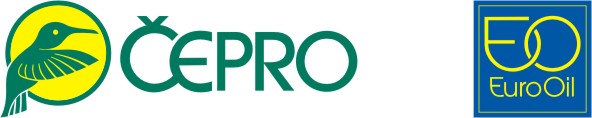 RÁMCOVÁ DOHODA o poskytování geodetických služebevid. č. objednatele:   0……                                                      evid. č. dodavatele č.:  …….. Smluvní strany: ČEPRO, a.s.se sídlem:                 		Dělnická 213/12, Holešovice, 170 00 Praha 7sp. zn.:                  		B 2341 vedená u Městského soudu v Praze IČO: /DIČ:                                  60193531 / CZ60193531bankovní spojení:     		KB, a.s., č. ú: 11-902931/0100zastoupen:              		Mgr. Janem Duspěvou, předsedou představenstva,    a                                 		Ing. Helenou Hostkovou, místopředsedkyní představenstva (dále též jen „objednatel“)a[bude doplněno dodavatelem]se sídlem:                                 veden:                                      IČO:/ DIČ:                                bankovní spojení:                     zastoupen:                               (dále též jen „dodavatel č. 1“)[bude doplněno dodavatelem]se sídlem:                                 veden:                                      IČO:/ DIČ:                                bankovní spojení:                     zastoupen:                               (dále též jen „dodavatel č. 2“)[bude doplněno dodavatelem]se sídlem:                                 veden:                                      IČO:/ DIČ:                                bankovní spojení:                     zastoupen:                               (dále též jen „dodavatel č. [bude doplněno]“)(dále též jen každý jako „dodavatel“)Preambule, účel smlouvyObjednatel a dodavatel (dále v této rámcové dohodě jednotlivě nazýváni též jako „smluvní strana" a společně též jako „smluvní strany") uzavírají níže uvedeného dne, měsíce a roku v souladu s ustanoveními zákona č. 89/2012 Sb., občanský zákoník, v platném znění, tuto rámcovou dohodu o poskytování geodetických služeb (dále jen "smlouva").Účelem této smlouvy je potřeba objednatele jakožto správce sítí technické infrastruktury a jakožto vlastníka nemovitostí nacházejících se na celém území České republiky pro účely evidence a správy majetku objednatele s péčí řádného hospodáře a v souladu s podmínkami kladenými platnou legislativou českého právního řádu mít zajištěnu službu odborně způsobilých osob, jež jsou oprávněny pro potřeby zadavatele provádět geodetické činnosti a práce s touto činností související.Základní údajeTato smlouva je výsledkem zadávacího řízení č.: Z2019 – XXXXX, č.evid.zadavatele: 044/19/OCN a je sjednána jako rámcová dohoda podle ustanovení §131 a následujícího zákona č. 134/2016 Sb., o zadávání veřejných zakázek, v platném znění (dále jen „zákon“) s tím, že se jedná o rámcovou dohodu s obnovou soutěže uzavřenou s více účastníky, ve které všechny podmínky plnění nejsou konkrétně vymezeny. Tato smlouva nezakládá kontraktační povinnost a teprve na základě na ni navazující zakázky jsou podkladem pro uzavření příslušné dílčí smlouvy. Smlouva se uzavírá mezi objednatelem a všemi dodavateli, kteří byli vybráni v zadávacím řízení. Předmětem této smlouvy je úprava podmínek týkající se zadání dílčích zakázek na služby postupem sjednaným v této smlouvě a úprava vzájemných práv a povinností objednatele a dodavatele po dobu trvání platnosti a účinnosti této smlouvy. Předmětem dílčích zakázek na služby jsou služby spočívající v provádění odborných činností v oblasti zeměměřičských činností (geodézie) a souvisejících v rozsahu sjednaném v této smlouvě a v dílčích zakázkách na služby zadaných na základě a dle této smlouvy.Název poskytovaných služeb: „Geodetické práce a služby v ČEPRO, a.s., 2019 - 2023“.Dodavatel prohlašuje, že je oprávněn uzavřít tuto smlouvu a plnit závazky z ní plynoucí, jakož i povinnosti vyplývající z dílčích smluv uzavřených mezi objednatelem a vybraným dodavatelem.Dodavatel prohlašuje, že má veškerá oprávnění a technické a personální vybavení potřebné k řádnému plnění této smlouvy a dílčích smluv na základě této smlouvy vzniklých. Předmět plněníDodavatel se zavazuje, že na základě a podle této smlouvy a v souladu s dílčí smlouvou, uzavřenou s vybraným dodavatelem, bude provádět pro objednatele komplexní služby v oblasti geodézie.Specifikace předmětu plnění: služby a díla (jako výsledek vybraných služeb) prováděná v souladu, dle a na základě této smlouvy a v souladu s dílčí smlouvou dle potřeb objednatele, spočívají v poskytnutí a provádění zeměměřičských a souvisejících činností obecně rozlišených do čtyř kategorií:Zaměřování pro projektovou a předrealizační činnost objednatele: Oblast činností souvisejících se zaměřováním pro projektovou a předrealizační činnost objednatele (v rámci plánovaných investičních akcí objednatele či v rámci potřeb pro údržbu majetku) zahrnující zejména služby vytyčování hranic pozemků, vytyčování vedení stávajících a nově projektovaných, vytyčování drobných stavebních objektů a zaměřování polohopisu.Zaměřování realizovaných „akcí objednatele“: Oblast činností souvisejících s prováděním geodetických činností pro účely zaměření realizovaných aktivit objednatele v zájmovém území a jako podklad pro řešení vlastnických vztahů v dotčených lokalitách zahrnující zejména služby zaměřování skutečného provedení, zaměřování NN (nízké napětí) přípojek a kabelových vedení, jakož i vyhotovení podkladů, zejména pro kolaudační řízení, a vyhotovení geometrických plánů.Zaměření areálů skladů objednatele a činností na produktovodní síti objednatele: Oblast činností souvisejících se zaměřováním objektů a obvodu areálů (hranic pozemku/ů) skladů pohonných hmot objednatele a zaměřování činností na produktovodní síti zahrnuje zejména služby spočívající v geodetickém zaměření areálu armaturních šachet, elektrodomků, stanic katodové ochrany, zaměření hranice areálu skladu a vytyčení vlastnické hranice.Zaměření areálů čerpacích stanic objednatele: Oblast činností, souvisejících s čerpacími stanicemi ve vlastnictví objednatele zahrnuje zejména služby vyhotovení geometrických plánů a geodetické části dokumentace skutečného provedení.(souhrnně dále předmět plnění označen jako „služba“ či „služby“, a/nebo „dílo“ či též „činnosti“)Jednotlivé činnosti v rámci kategorií uvedených výše se mohou prolínat či splývat. Obecné vymezení požadavků objednatele na činnosti prováděné dodavatelem, jež budou předmětem dílčích zakázek na služby, jsou vymezeny v rámci článku o právech a povinnostech smluvních stran, konkrétní podmínky a požadavky a specifikace potřeb objednatele bude však uvedena ve výzvě k podání nabídek zasílané dodavatelům postupem sjednaným v této smlouvě. Konkrétní předmět plnění – předmět dílčí zakázky bude uveden ve výzvě k podání nabídek, potažmo v dílčí smlouvě uzavřené mezi vybraným dodavatelem a objednatelem, jež bude výsledkem řízení o dílčí zakázce na služby na základě této smlouvy.Dodavatel se zavazuje na základě této smlouvy a dílčí smlouvy provést na svůj náklad a odpovědnost služby specifikované touto a dílčí smlouvou v souladu s požadavky objednatele a služby (příp. jejich výsledek) předat objednateli. Objednatel se zavazuje za řádně a včas provedené služby uhradit dodavateli odměnu sjednanou v dílčí smlouvě za podmínek uvedených v této smlouvě a dílčí smlouvě.Zadávání dílčích zakázek na služby, dílčí smlouvyKonkrétní dílčí zakázky na služby budou objednatelem zadávány dle jeho aktuálních potřeb níže uvedeným způsobem.Jednotlivé dílčí zakázky na služby budou zadávány na základě této uzavřené smlouvy způsobem, uvedeným v § 135 zákona, tedy po předchozí výzvě k podání nabídek na základě stanoveného hodnotícího kritéria, přičemž v případě, že předpokládaná hodnota dílčí zakázky nedosáhne limitu stanoveného v § 27 písm. a) zákona (v době zadávacího řízení je tento limit 2.000.000,- Kč (slovy: dva miliony korun českých) bez daně z přidané hodnoty) a tato dílčí zakázka na služby bude tedy ve smyslu zákona, veřejnou zakázkou malého rozsahu, použije se namísto postupu uvedeného níže postup uvedený v této smlouvě, jenž je sjednán pro veřejné zakázky malého rozsahu. U jednotlivých dílčích zakázek na služby zadávaných na základě této smlouvy, které nebudou veřejnými zakázkami malého rozsahu, tedy pokud předpokládaná hodnota jednotlivé dílčí zakázky na služby dosáhne limitu stanoveného v § 27 písm. a) zákona, bude objednatel postupovat obdobně dle části druhé zákona (týkající se zadávacích řízení), písemná výzva k podání nabídek však bude zasílána výhradně e-mailem na e-mailovou adresu dodavatelů uvedenou v této smlouvě.Každý dodavatel souhlasí s tím a zavazuje se, že pokud objednatel s dodavatelem uzavře na konkrétní služby dílčí smlouvu o dílo (dále a výše též jen „dílčí smlouva“) na základě postupu podle ustanovení § 135 zákona, dodavatel takové konkrétní služby podle jednotlivých požadavků objednatele řádně a včas poskytne za podmínek uvedených v této smlouvě a v dílčí smlouvě mezi stranami uzavřené.Dílčí zakázky na služby zadávané na základě této smlouvy budou zadávány způsobem uvedeným v § 135 zákona, tedy po předchozí písemné výzvě k podání nabídek na základě tohoto hodnotícího kritéria: ekonomická výhodnost nabídky. Dílčími hodnotícími kritérii jsou:nejnižší nabídková cenalhůta pro realizaci dílčí zakázky Váha jednotlivých dílčích kritérií bude stanovena v jednotlivých písemných výzvách pro podání nabídek pro konkrétní dílčí zakázku. Objednatel je oprávněn neuplatnit v rámci jednotlivé dílčí zakázce veškerá dílčí hodnotící kritéria. Dílčí hodnotící kritéria uplatňovaná v jednotlivé dílčí zakázce budou uvedeny ve výzvě pro podání nabídek.V případě, že předpokládaná hodnota dílčí zakázky na služby nedosáhne limitu, stanoveného v § 27 písm. a) zákona, (v době vyhotovení této smlouvy je tento limit 2.000.000,- Kč bez DPH) a tato dílčí zakázka na služby bude tedy veřejnou zakázkou malého rozsahu ve smyslu dotčeného zákona, použije se namísto postupu uvedeného v části druhé zákona následující postup:Objednatel vyzve dodavatele, se kterými je uzavřena tato smlouva, k podání nabídek (náležitosti výzvy k podání nabídek jsou specifikovány níže v této smlouvě), výzva k podání nabídek bude zaslána na emailové adresy dodavatelů, uvedené v přílohách č. 1 této smlouvy.Pokud objednatel ve výzvě k podání nabídek nestanoví jinak, platí, že lhůta k podání nabídek je do 12:00 h následujícího pracovního dne. Objednatel stanovuje délku lhůty k podání nabídek dle svých aktuálních potřeb.Dodavatelé ve výše uvedené lhůtě doručí objednateli nabídky na emailovou adresu uvedenou ve výzvě k podání nabídek, a to na formuláři podepsaném osobou oprávněnou jednat za dodavatele, který je přílohou č. 2 této smlouvy, a který je návrhem smlouvy na dílčí zakázku na služby, není-li v příloze výzvy k podání nabídek či k ní přiložené zadávací dokumentaci uvedeno jinak.Objednatel posoudí, zda nabídky doručené ve lhůtě pro podání nabídek objednateli splňují požadavky objednatele na plnění dílčí zakázky na služby stanovené v této smlouvě a ve výzvě k podání nabídek a případně vyřadí nabídky, které požadavky objednatele nesplňují. O této skutečnosti objednatel dotčené dodavatele, jejichž nabídka byla vyřazena, vyrozumí.Objednatel si vyhrazuje právo vést řízení na základě rámcové smlouvy v případech dílčích zakázek na služby definované jako veřejné zakázky malého rozsahu ve smyslu zákona ve více kolech. Celkový počet kol není omezen, objednatel je oprávněn provést posouzení a hodnocení nabídek i bez provedení vícekolového jednání. V případě vícekolového řízení současně s výzvou objednatele pro předložení upravených nabídkových cen dodavatelů pro hodnocení v dalším kole může objednatel dodavatele informovat o tom, že následující hodnotící kolo bude poslední. Pro každého dodavatele je vždy závazná poslední předložená nabídková cena. Nabídkovou cenu v dalších kolech je dodavatel oprávněn vždy potvrdit a/nebo snížit. Jednání s dodavateli bude probíhat prostřednictvím e-mailu, pokud nebudou dodavatelé vyzváni k osobnímu jednání.Objednatel seřadí nabídky splňující všechny požadavky objednatele podle výše nabídkové ceny za plnění celého předmětu dílčí zakázky na služby, a následně oznámí všem dodavatelům, kteří podali nabídku pořadí, v jakém se dodavatelé umístili při hodnocení nabídek (v posledním kole řízení v případě využití vícekolového jednání). V případě rovnosti nabídkových cen na prvním místě, vyzve objednatel písemně dodavatele se shodnou cenou na prvním místě k podání nové nabídky (stejné či nižší nabídkové ceny). Pokud opět nastane rovnost nabídkových cen na prvním místě, vybere objednatel nabídku, která byla podána dříve, přičemž rozhodné časové údaje uvede do oznámení o výsledku hodnocení.Objednatel písemně oznámí dodavateli, který se umístil na prvním místě, že akceptuje jeho návrh smlouvy, čímž je dílčí smlouva o dílo uzavřena.Veškerá komunikace objednatele s dodavateli (včetně podání nabídek) bude v těchto případech probíhat v případě zakázek malého rozsahu elektronickou poštou, objednatel bude zasílat veškeré dokumenty na elektronické adresy dodavatelů, uvedené v přílohách č. 1 této smlouvy a v případě veřejných zakázek překračujících hodnotu uvedenou v § 27 písm. a) prostřednictvím elektronického nástroje E-ZAK.Výzva k podání nabídek objednatele a nabídka dodavatele je vždy zasílána oprávněnou osobou (tj. osobou oprávněnou jednat za dodavatele a objednatele) jako vlastnoručně podepsaná příloha emailové zprávy (vyhotovená dle příslušné přílohy smlouvy) v běžně používaném formátu (například jako soubor „PDF“ či soubor „JPG“). U dílčích zakázek na služby zadávaných na základě této smlouvy, které nejsou ve smyslu zákona veřejnými zakázkami malého rozsahu, tedy pokud předpokládaná hodnota dílčí zakázky na služby dosáhne limitu stanoveného v § 27 písm. a) zákona (v době vyhotovení této smlouvy je tento limit 2.000.000,- Kč bez DPH), bude objednatel postupovat podle § 135 zákona.Písemná výzva k podání nabídek bude objednatelem zasílána písemně na e-mailovou adresu dodavatele, uvedenou pro každého dodavatele v přílohách č. 1 této smlouvy a v případě veřejných zakázek, překračujících hodnotu uvedenou v § 27 písm. a) prostřednictvím elektronického nástroje E-ZAK. a bude obsahovat minimálně:označení a identifikační údaje objednatele;evidenční číslo výzvy k podání nabídek;evidenční číslo této smlouvy;údaj, zda jde o zakázku malého rozsahu s postupem dle článku 4 odst. 4.5. a násl. této smlouvy;údaj o hodnotícím kritériu (nejnižší nabídková cena);požadavky na zpracování nabídkové ceny;specifikaci předmětu dílčí zakázky na služby;popis předmětu dílčí smlouvy uzavírané na základě této smlouvy;lhůtu pro podání nabídek, pokud je odlišná od lhůty stanovené v tomto článku smlouvy;adresu pro podání nabídek nebo v případě zakázky malého rozsahu s postupem dle článku 4 odst. 4.5. a násl. této smlouvy adresu objednatele určenou pro podání nabídek.Vzorový formulář výzvy k podání nabídek je přílohou č. 3 této smlouvy. Objednatel může vyhotovit jako přílohu výzvy k podání nabídek zadávací dokumentaci dílčí zakázky na služby, ve které podrobně specifikuje jednotlivé informace uvedené ve výzvě. V takovém případě bude zaslána dodavatelům tato zadávací dokumentace společně s výzvou k podání nabídek či bude dodavatelům sdělen odkaz, kde lze uveřejněnou zadávací dokumentaci nalézt.Dodavatel v nabídce uvede minimálně označení a identifikační údaje dodavatele, číslo výzvy objednatele k podání nabídek, číslo této smlouvy, návrh dílčí smlouvy dle požadavků objednatele, cenu za plnění předmětu dílčí zakázky na služby zpracovanou dle výzvy k podání nabídek, prohlášení, že akceptuje podmínky stanovené ve výzvě k podání nabídek a případné další údaje požadované ve výzvě k podání nabídek či její příloze.Nabídka bude podávána vždy včetně návrhu dílčí smlouvy o dílo, který bude podepsaný osobou oprávněnou jednat za dodavatele, uvedené v přílohách č. 1 této smlouvy. Závazný formulář pro návrh smlouvy je přílohou č. 2 této smlouvy, upravován může být pouze dle požadavků objednatele uvedených ve výzvě k podání nabídek. Objednatel ve výzvě k podání nabídek může uvést, že namísto závazného formuláře pro návrh dílčí smlouvy, který je přílohou č. 2 této smlouvy, použijí dodavatelé pro zpracování nabídek pokyny pro zpracování nabídek uvedené ve výzvě k podání nabídek či zadávací dokumentaci přiložené k výzvě a dílčí smlouva může být uzavřena na základě objednávky vystavené objednatelem po učinění rozhodnutí o výběru nejvhodnější nabídky a doručené vybranému dodavateli na elektronickou adresu vybraného dodavatele uvedenou v příloze č. 1 této smlouvy a její akceptaci ze strany dodavatele, přičemž dodavatel je povinen doručení objednávky vystavené dodavatelem bezodkladně potvrdit. V případě akceptace objednávky objednatele dodavatelem s dodatkem či odchylkou oproti znění objednávky vystavené objednatelem smluvní strany prohlašují a zavazují se, že dílčí smlouva v takovém případě není uzavřena (objednatel není oprávněn, ani povinen akceptaci objednávky s dodatkem a/nebo odchylkou přijmout) a dodavatel je povinen na výzvu objednatele uhradit dodavateli smluvní pokutu ve výši 1.000,- Kč (slovy jeden tisíc korun českých) za prodlení s uzavřením dílčí smlouvy, způsobené dodavatelem.Dílčí smlouva musí odpovídat této smlouvě a podmínkám uvedeným objednatelem ve výzvě k podání nabídek.Objednatel pověřuje činěním úkonům (jednáním) při uzavírání dílčích smluv tyto osoby:(dále také jen jako „zástupci objednatele“ a samostatně jako „zástupce objednatele“)Každý zástupce objednatele je oprávněn jednat samostatně. Objednatel je oprávněn změnit osoby zástupce objednatele písemným oznámením podepsaným osobou oprávněnou jednat za objednatele, doručeným dodavateli na jeho kontaktní adresu. Změna je účinná okamžikem doručení písemného oznámení.Není-li níže uvedeno jinak, je zástupce objednatele pověřen provést za objednatele všechny úkony související se zadáváním dílčích zakázek na služby, zejména:vyhotovit výzvy k podání nabídek;posuzovat a hodnotit obdržené nabídky;rozhodovat o vyloučení uchazeče (účastnícího se dodavatele) z výběrového, případně zadávacího řízení;vyhotovit zprávu o posouzení a hodnocení nabídek a oznámení o výběru nejvhodnější nabídky;akceptovat návrh smlouvy zaslaný dodavatelem za podmínek této smlouvy a/nebo zasílat dodavateli objednávku;komunikovat s dodavateli ve všech záležitostech týkajících se dílčí zakázky na služby.Zástupce objednatele a osoby sdělené objednatelem ve výzvě k podání nabídek jsou oprávněni dodavateli udílet písemné pokyny při plnění dílčích smluv.Zástupce objednatele je oprávněn za objednatele vypovědět dílčí smlouvu dle článku 13 této smlouvy.Osoby, které jsou oprávněny za každého dodavatele činit veškeré úkony při uzavírání dílčích smluv, jsou uvedeny v přílohách č. 1 této smlouvy, kde je také pro každého dodavatele uvedena jedna (1) emailová adresa, na kterou bude objednatel zasílat dodavateli výzvy k podání nabídek, a ze které bude dodavatel zasílat objednateli nabídku v případě, že půjde o zakázku malého rozsahu a bude tedy použit postup uvedený v článku 4 odst. 4.5 a násl. této smlouvy.Pokud dodavatel, se kterým je uzavřena dílčí smlouva, po uzavření dílčí smlouvy před zahájením služby prováděné dodavatelem na základě dílčí smlouvy sdělí objednateli, že nebude z jakéhokoliv důvodu schopen realizovat dotčené služby specifikované v dílčí smlouvě, může objednatel namísto postupu uvedeného v tomto článku smlouvy zadat provádění služby v případě nutnosti rychlého zadání dílčí zakázky na dotčené služby operativně přímo kterémukoliv z dodavatelů, se kterými je uzavřena tato smlouva, či jiným osobám. Postup dle předchozí věty lze použít pouze v případě, že předpokládaná hodnota takové služby nedosáhne limitu stanoveného v § 27 písm. a) zákona (v době vyhotovení této smlouvy je tento limit 2.000.000,- Kč bez DPH). Pokud zadá objednatel dle tohoto odstavce smlouvy dílčí zakázku (službu) některému z dodavatelů, se kterými je uzavřena tato smlouva, zavazuje se dodavatel postupovat při plnění takové dílčí zakázky (služby) dle ustanovení této smlouvy včetně jejích příloh. Ustanovením tohoto odstavce nejsou dotčeny jakékoliv důsledky sdělení o neschopnosti realizovat službu či důsledky samotné nerealizace služby vybraným dodavatelem uvedené v této smlouvě.Práva a povinnosti smluvních stranDodavatel prohlašuje, že je oprávněn uzavřít tuto smlouvu a že je oprávněn k poskytnutí sjednaných služeb.Předmět služeb v rozlišení dle kategorií uvedených v čl. 3 odst. 3.2 této smlouvy zahrnuje zejména níže uvedené práce, výkony, dodávky a jiné činnosti: Zaměřování pro projektovou a předrealizační činnost objednatele: Oblast činností souvisejících se zaměřováním pro projektovou a předrealizační činnost objednatele (v rámci plánovaných investičních akcí objednatele či v rámci potřeb pro údržbu majetku) zahrnující zejména služby vytyčování hranic pozemků, vytyčování vedení stávajících a nově projektovaných, vytyčování drobných stavebních objektů a zaměřování polohopisu.vytyčování hranic pozemků (dle § 87 - § 90 vyhlášky č. 357/2013 Sb., o katastru nemovitostí, v platném znění (katastrální vyhláška) [dále také jen „katastrální vyhláška“], přičemž:
dodavatel vypracuje z podkladů katastrálního úřadu /z dokumentace a údajů uvedených v Katastru nemovitostí ČR/ a z podkladů a z projektové dokumentace objednatele předložené dodavateli a objednateli předloží návrh vytyčení hranice pozemku/ů;dodavatel provede potřebné zeměměřičské práce v terénu, provede vytyčení vlastnické hranice v terénu; dodavatel provede stabilizaci vytyčených bodů; dodavatel v souladu s katastrální vyhláškou a dle požadavků objednatele provede seznámení vlastníků dotčených pozemků s vytyčovanou hranicí;dodavatel vyhotoví dokumentaci o vytyčení hranice pozemku/ů a dokumentaci v souladu s platnou legislativou a dle požadavků objednatele a tuto předá objednateli, kopie dokumentace doručí katastrálnímu úřadu a vlastníkům dotčených pozemků ve lhůtách k tomu určených;dodavatel v rámci služby v případě požadavků objednatele zpracuje souhlasné prohlášení dotčených vlastníků pozemků;dodavatel se zavazuje zpracovávat veškerá data v dokumentaci předávané objednateli způsobem a ve formátu v souladu s vnitřními předpisy objednatele, se kterými byl dodavatel seznámen, tak, aby byla vždy umožněna bezproblémová transformace dat do geografického informačního systému (dále jen „GIS“) užívaného objednatelem - vnitřním předpisem dotýkající se této oblasti je ke dni uzavření smlouvy předpis objednatele č. 21/FŘ/50/01/2015 (dále také jen „Předpis“)  a zejména příslušná příloha č. 4 - Jednotný pokyn pro geodetické zaměření staveb a zařízení ČEPRO, a.s. a pro tvorbu digitální účelové mapy v okolí staveb a zařízení ČEPRO, a.s. (JPGMS)  [dále také jen „Jednotný pokyn“], přičemž její znění získal dodavatel již v průběhu zadávacího řízení, jehož výsledkem je uzavření této smlouvy. V případě změny dotčených vnitřních předpisů bude o této změně objednatel dodavatele písemně informovat.vytyčování projektových a stávajících vedení (dle § 13 vyhlášky č. 31/1995 Sb., kterou se provádí zákon č. 200/1994 Sb., o zeměměřictví a o změně a doplnění některých zákonů souvisejících s jeho zavedením, v platném znění) [dále také jen „vyhláška 31/1995 Sb.“], přičemž:
ve smyslu ustanovení § 13 vyhlášky č. 31/1995 Sb. podléhají určité činnosti, resp. výsledky zeměměřických činností ověřování, jež je dodavatel povinen provádět a vyhotovit v souladu s platnou legislativou;dodavatel je povinen dle potřeb objednatele pro účely vyhotovení projektů a pro předrealizační činnosti objednatele v souladu s platnou a účinnou legislativou provádět vytyčování dotčených vedení (týká se zejména kompletace a doměření stávajících vedení, zaměření nově projektovaných vedení);dodavatel provede kontrolu a ověření stávajících vedení v projektové dokumentaci předložené objednatelem dodavateli;dodavatel provede potřebné zeměměřické práce v terénu, zavazuje se k vytyčení stávajících vedení geodeticky, v případě chybějících podkladů vyhledáním detektorem podzemních vedení s následným zaměřením;dodavatel provede zaměření a vytyčení projektovaných vedení (objektu, sítě technické infrastruktury, apod.) podle podkladů předaných objednatelem dodavateli;dodavatel provede stabilizaci vytyčených bodů dřevěným kolíkem;dodavatel provede zpracování vytyčovacího výkresu, protokolu o vytyčení stávajících sítí;dodavatelem zpracovaná data ve smyslu výše uvedeném a objednatelem požadovaném budou dodavatelem předána objednateli a budou sloužit jako podklad pro zpracování projektu, jakož i budou zanesena do GIS objednatele;dodavatel se zavazuje zpracovávat veškerá data v dokumentaci předávané objednateli způsobem a ve formátu v souladu s vnitřními předpisy objednatele, se kterými byl dodavatel seznámen, tak, aby byla vždy umožněna bezproblémová transformace dat do GIS užívaného objednatelem - vnitřním předpisem dotýkající se této oblasti je Předpis a zejména Jednotný pokyn. vytyčování stavebních objektů (dle §13 vyhlášky č. 31/1995 Sb.), přičemž: 
ve smyslu ustanovení § 13 vyhlášky č. 31/1995 Sb., podléhají určité činnosti, resp. výsledky zeměměřických činností ověřování, jež je dodavatel povinen provádět a vyhotovit v souladu s platnou legislativou;dodavatel je povinen provádět dle potřeb objednatele a v souladu s platnou a účinnou legislativou vytyčování stavebních objektů, jedná se zejména o drobné objekty cca 10 x 10 m;s ohledem na podklady předané objednatelem dodavateli (projekt) pro potřeby výstavby objektů objednatelem dodavatel provede zpracování prostorové vytyčovací sítě pro stavební objekty, provede zaměření vytyčovací sítě stavby a prostorové vytyčení stavebního objektu v terénu;dodavatel provede stabilizaci bodů vytyčovací sítě stavby a stabilizaci vytyčených bodů;dodavatel vyhotoví vytyčovací výkres a veškerou dokumentaci předá objednateli.zaměřování polohopisu, přičemž:dodavatel je povinen dle potřeb a požadavků objednatele provádět v souladu s platnou legislativou zaměření polohopisu dle potřeb projektu objednatele;dodavatel je povinen spolupracovat s projektantem objednatele, zejména týká-li se:
přípravy dat z projektové dokumentace; konzultace s projektantem.
dodavatel provede zaměření polohopisu a výškopisu v lokalitě (zájmovém území) dle potřeb projektu;v souladu s požadavky objednatele a s ohledem na platnou legislativu pro potřeby projektu dodavatel provede vytyčení stávajících sítí objednatele vyhledáním vedení detektorem a následně zaměří stávající sítě v systému S-JTSK;dodavatel se zavazuje zpracovávat veškerá data v dokumentaci předávané objednateli způsobem a ve formátu v souladu s vnitřními předpisy objednatele, se kterými byl dodavatel seznámen, tak, aby byla vždy umožněna bezproblémová transformace dat do GIS užívaného objednatelem - vnitřním předpisem dotýkající se této oblasti je Předpis a zejména Jednotný pokyn.  Zaměřování realizovaných „akcí objednatele“. Oblast činností souvisejících s prováděním geodetických činností pro účely zaměření realizovaných aktivit objednatele v zájmovém území a jako podklad pro řešení vlastnických vztahů v dotčených lokalitách zahrnující zejména služby zaměřování skutečného provedení, zaměřování NN (nízké napětí) přípojek a kabelových vedení, jakož i vyhotovení podkladů, zejména pro kolaudační řízení, a vyhotovení geometrických plánů.zaměřování skutečného provedení (dle § 13 a § 14 vyhlášky č. 31/1995 Sb.), přičemž:dle potřeb objednatele a v souladu s platnou legislativou v rámci již realizovaných lokalit a jako podklady pro řešení vlastnických vztahů v zájmovém území;dodavatel provede zaměření skutečného provedení stavby (- aktuálního stavu polohopisu a výškopisu);dodavatel v případě potřeby provede vyhledání podzemních sítí detektorem a jejich následné zaměření v lokalitě, jakož i provede doměření staveb (např. k dodatečné kolaudaci);dodavatel zpracuje, vyhotoví a objednateli předá geodetickou část dokumentace skutečného provedení v písemné listinné podobě a rovněž v elektronické verzi;dodavatel se zavazuje zpracovávat veškerá data v dokumentaci předávané objednateli způsobem a ve formátu v souladu s vnitřními předpisy objednatele, se kterými byl dodavatel seznámen, tak, aby byla vždy umožněna bezproblémová transformace dat do GIS užívaného objednatelem -  - vnitřním předpisem dotýkající se této oblasti je Předpis a zejména Jednotný pokyn.  vyhotovení podkladů pro kolaudační řízení:dle potřeb objednatele a v souladu s platnou legislativou v rámci již realizovaných lokalit;přičemž dodavatel dle požadavků objednatele s náležitostmi dle obecně závazných právních předpisů vyhotoví podklady pro kolaudační řízení - samostatné dokumentace vytyčovacího výkresu, vytyčovacího protokolu, geodetické části dokumentace skutečného provedení;přičemž se dodavatel zavazuje předat zadavateli zpracovanou výše uvedenou dokumentace v listinné podobě. zaměření přípojek nízkého napětí (NN), kabelových vedení:
dle potřeb objednatele a v souladu s platnou legislativou v rámci již realizovaných lokalit; přičemž dodavatel provede zaměření přípojek a/nebo kabelové trasy na odkrytém vedení;přičemž dodavatel provede kontrolu skutečného geometrického průběhu vedení/přípojky vůči údajům v projektové dokumentaci;přičemž dodavatel provede zaměření křížení vedení/přípojky s významnými objekty (chráničky/protlaky  komunikací, vodotečí, …), jakož i zaměření inženýrských sítí či jiných objektů technické infrastruktury odkrytých v terénu, resp. sítí, jež nejsou zpravidla v majetku objednatele, nacházející se v odkrytém výkopu;přičemž se dodavatel zavazuje zpracovávat veškerá data v dokumentaci předávané objednateli způsobem a ve formátu v souladu s vnitřními předpisy objednatele, se kterými byl dodavatel seznámen, tak, aby byla vždy umožněna bezproblémová transformace dat do GIS užívaného objednatelem - vnitřním předpisem dotýkající se této oblasti je Předpis a Jednotný pokyn. vyhotovení geometrického plánu (dále také jen „GP“):
objednatel dle svých potřeb požaduje vyhotovení GP pro účely dle § 79 odst. 1 písm. b), d) a k) katastrální vyhlášky, přičemž:
vyžaduje vyhotovení GP pro rozdělení pozemku, GP pro vyznačení nebo změnu obvodu budovy, který je hlavní stavbou na pozemku, a vodního díla, a GP pro vymezení rozsahu věcného břemene k části pozemku: dodavatel zajistí podklady pro vyhotovení GP dle platné legislativy,v případě vyhotovení GP pro účely rozdělení pozemku dodavatel provede návrh oddělované hranice pozemku - pro účely rozdělení pozemku při odkupech pozemků či pro rozdělení pozemku vyhotoví „oddělovací geometrický plán“ podle skutečnosti s kontrolou stavebního povolení a příp. kolaudačního rozhodnutí, provede kontrolu realizované stavby ve vazbě na stavební povolení a příp. kolaudační rozhodnutí, příp. provede vyhledání a zaměření stávajících podzemních vedení, sítí apod. a provede zaměření a stabilizaci lomových bodů při oddělování hranice pozemku, GP realizuje;dodavatel obdobně vyhotoví GP pro účely vyznačení a/nebo změny obvodu budovy, která je hlavní stavbou na dotčených pozemcích, či příp. vodního díla;dodavatel obdobně vyhotoví GP pro vyznačení věcného břemene vyhledaných/zaměřených sítí, vedení a objektů na pozemku, přičemž provede vyhledání stávajícího vedení detektorem, provede zaměření a na základě provedených činností vyhotoví návrh rozsahu věcného břemene včetně provedení kontroly pozemků, v případě požadavku na vyhotovení GP pro vyznačení věcného břemene na nově projektované vedení musí být vedení dodavatelem vytyčeno v terénu dle projektu (dle zadání zadavatele);dodavatel se zavazuje zpracovávat veškerá data v dokumentaci předávané objednateli způsobem a ve formátu v souladu s vnitřními předpisy objednatele, se kterými byl dodavatel seznámen, tak, aby byla vždy umožněna bezproblémová transformace dat do GIS užívaného objednatelem - vnitřním předpisem dotýkající se této oblasti je Předpis a zejména Jednotný pokyn.Zaměření areálů skladů objednatele a činností na produktovodní síti objednatele: Oblast činností souvisejících se zaměřováním objektů a obvodu areálů (hranic pozemku/ů) skladů pohonných hmot objednatele a zaměřování činností na produktovodní síti zahrnuje zejména služby spočívající v geodetickém zaměření armaturních šachet, elektrodomku, stanic katodové ochrany, zaměření hranice areálu skladu a vytyčení vlastnické hranice.geodetické zaměření obvodu areálu, přičemž:
dodavatel dle potřeb objednatele a v souladu s platnou a účinnou legislativou a jako podklady pro řešení vlastnických vztahů v zájmovém území:
provede v souladu s obecně závaznými předpisy zaměření stávajícího polohopisu hranice areálu skladu pohonných hmot objednatele s rozvrstvením měřených objektů;se zavazuje zpracovávat veškerá data v dokumentaci předávané objednateli způsobem a ve formátu v souladu s vnitřními předpisy objednatele, se kterými byl dodavatel seznámen, tak, aby byla vždy umožněna bezproblémová transformace dat do GIS užívaného objednatelem - vnitřním předpisem dotýkající se této oblasti Předpis a zejména Jednotný pokyn.geodetické činnosti na produktovodní síti, přičemž:
dodavatel dle potřeb objednatele a v souladu s platnou a účinnou legislativou:
provede vyhledání sítě v terénu detektorem a násl. provede geodetické zaměření dotčené části sítě požadované objednatelem; provede zaměření skutečného provedení stavby (aktuálního stavu polohopisu a výškopisu), areálu armaturní šachty a elekrodomku o rozměrech cca 20x20m, stanice katodové ochrany, pilíře přívodních vedení nn ;provede vyhledání anodového uzemnění a kabelů nn detektorem a jejich následné zaměření v lokalitěprovede zaměření objemu výkopových prací prostorovým měřením a dále provede výpočet vytěžené zeminy (jedná se o upřesnění množství vykopané zeminy v případě rozsáhlých výkopů na vyžádání zadavatele);provede vytýčení pásma pro odstranění náletových dřevin podle požadavku a následně zhotovení dokumentace v požadovaném formátu;zpracuje dokumentaci pro potřeby HZS dle platné legislativy, tj. průvodní zprávu, přehledku trasy, dokumentaci armaturní šachty, stanice katodové ochrany, křížujících sítí – data budou dodána zadavatelem z GIS;

se zavazuje zpracovávat veškerá data v dokumentaci předávané objednateli způsobem a ve formátu v souladu s vnitřními předpisy objednatele, se kterými byl dodavatel seznámen, tak, aby byla vždy umožněna bezproblémová transformace dat do GIS užívaného objednatelem - vnitřním předpisem dotýkající se této oblasti je Předpis a zejména Jednotný pokyn.vytyčení vlastnické hranice, přičemž:
dodavatel podle potřeb objednatele a v souladu s platnou a účinnou legislativou:vypracuje ze získaných podkladů a objednateli předloží návrh vytyčení hranice pozemku/ů a pro účely posouzení provedení vytyčení hranice a vazby na stávající objekty zároveň dodavatel provede též kontrolu vůči stávajícím objektům zachyceným v GIS objednatele;provede potřebné zeměměřičské práce v terénu, provede vytyčení vlastnické hranice v terénu, provede stabilizaci vytyčených bodů (lomové body označí trvalým způsobem);v souladu s katastrální vyhláškou a dle požadavků objednatele provede seznámení vlastníků dotčených pozemků s vytyčovanou hranicí;vyhotoví dokumentaci o vytyčení hranice pozemku/ů a dokumentaci a tuto předá objednateli, kopie dokumentace doručí katastrálnímu úřadu a vlastníkům dotčených pozemků ve lhůtách k tomu určených;v rámci služby v případě požadavků objednatele rovněž zpracuje souhlasné prohlášení dotčených vlastníků pozemků;se zavazuje zpracovávat veškerá data v dokumentaci předávané objednateli způsobem a ve formátu v souladu s vnitřními předpisy objednatele, se kterými byl dodavatel seznámen, tak, aby byla vždy umožněna bezproblémová transformace dat do GIS užívaného objednatelem - vnitřním předpisem dotýkající se této oblasti je Předpis a Jednotný pokyn.Zaměření areálů čerpacích stanic objednatele: Oblast činností souvisejících s čerpacími stanicemi ve vlastnictví objednatele zahrnuje zejména služby vyhotovení geometrických plánů a geodetické části dokumentace skutečného provedení.     vyhotovení GP
 objednatel dle svých potřeb požaduje vyhotovení GP zejména pro účely dle § 79 odst. 1 písm. b), d) a k) katastrální vyhlášky - vyhotovení GP pro rozdělení pozemku, GP pro vyznačení nebo změnu obvodu budovy, který je hlavní stavbou na pozemku, (a příp. vodního díla), a GP pro vymezení rozsahu věcného břemene k části pozemku, přičemž dodavatel:
zajistí podklady pro vyhotovení GP dle platné legislativy;vyhotoví GP pro účely rozdělení pozemku při odkupech pozemků či pro rozdělení pozemku – vyhotoví „oddělovací geometrický plán“, přičemž také:provede zaměření v terénu (hranice ploch, objekty, apod.);provede stabilizaci lomových bodů;vyhotoví GP.
dodavatel vyhotoví obdobně podle předchozího bodu GP pro účely vyznačení a/nebo změny obvodu budovy, která je hlavní stavbou na dotčených pozemcích, či příp. vodního díladodavatel vyhotoví GP i pro vyznačení věcného břemene vyhledaných/zaměřených sítí, vedení a objektů na pozemku dotýkající se areálu čerpacích stanic ve vlastnictví objednatele, přičemž:provede vyhledání a zaměření stávajících podzemních vedení, sítí apod., a provede jejich zaměření;vyhotoví GP.dodavatel je povinen vždy veškerá zpracovaná data předat objednateli;dodavatel se zavazuje zpracovávat veškerá data v dokumentaci předávané objednateli způsobem a ve formátu v souladu s vnitřními předpisy objednatele, se kterými byl dodavatel seznámen, tak, aby byla vždy umožněna bezproblémová transformace dat do GIS užívaného objednatelem - vnitřním předpisem dotýkající se této oblasti je Předpis a zejména Jednotný pokyn.zaměřování skutečného provedení (dle § 13 a § 14 vyhlášky č. 31/1995 Sb.
dodavatel dle potřeb a požadavků objednatele a v souladu s platnou a účinnou legislativou jako podklady pro řešení vlastnických vztahů v zájmovém území areálů čerpacích stanic:
provede zaměření skutečného provedení stavby (- aktuálního stavu polohopisu a výškopisu);provede vyhledání podzemních sítí detektorem a jejich následné zaměření v lokalitě;zpracuje, vyhotoví a objednateli předá geodetickou část dokumentace skutečného provedení v písemné listinné podobě a rovněž v elektronické verzi;se zavazuje zpracovávat veškerá data v dokumentaci předávané objednateli způsobem a ve formátu v souladu s vnitřními předpisy objednatele, se kterými byl dodavatel seznámen, tak, aby byla vždy umožněna bezproblémová transformace dat do geografického informačního systému GIS užívaného objednatelem - vnitřním předpisem dotýkající se této oblasti je Předpis a zejména Jednotný pokyn. Jak je uvedeno v čl. 3 a 4 této smlouvy konkrétní specifikace služby bude vždy uvedena ve výzvě k podání nabídek a dle konkrétního zadání objednatele budou dodavatelé zpracovávat své nabídkové ceny k jednotlivým dílčím zakázkám na služby.Smluvní strany se dohodly, že pro účely této smlouvy se pojmem vedení, nevyplývá-li z kontextu či není-li výslovně uvedeno jinak, rozumí zejména podzemní vedení: potrubí, elektrické kabely, kanalizační trubky a šachty, armaturní šachty, popř. jiné inženýrské sítě, vedoucí pod úrovní terénu.Dodavatel je povinen dodržovat při provádění služeb veškeré obecně závazné předpisy českého právního řádu a rovněž vnitřní předpisy objednatele, se kterými byl seznámen.Rozsah předmětu plnění – předmětu dílčí zakázky na služby dle požadavků objednatele, jakož i následné technické podmínky požadované objednatelem vyplývají z této smlouvy a jejích součástí včetně dokumentů, na které odkazuje, a z vymezení předmětu každé dílčí zakázky na služby.Dodavatel je povinen provádět služby dle smlouvy, jejích nedílných součástí včetně dokumentů, na které odkazuje, a v souladu s uzavřenou dílčí smlouvou s odbornou péčí, dle požadavků objednatele. Dílčí zakázky na služby budou objednatelem zadávány po celou dobu trvání platnosti a účinnosti této smlouvy uzavřené mezi zadavatelem a dodavateli dle sjednaných podmínek.Dodavatel prohlašuje, že je dostatečně vybaven k plnění této smlouvy a dílčích smluv. Dodavatel prohlašuje, že se zavazuje zajistit dostatečnou personální i technickou kapacitu pro provádění služeb dle a na základě této smlouvy a v souladu s dílčí smlouvou, a zavazuje se, že bude mít vždy pro plnění dílčí smlouvy uzavřené s objednatelem potřebnou techniku a pomůcky požadované objednatelem a platnou a účinnou legislativou. Zejména se dodavatel v této souvislosti zavazuje, že bude mít k dispozicidetektor podzemních vedení s generátorem signálu určeným pro vyhledávání kovových potrubí DN150 a větších a kabelových trasochranné pomůcky do prostoru s nebezpečím výbuchu ZÓNA I a ZÓNA IInivelační přístroj (standardní odchylka 1 km nivelace min. 0.3 mm (invar lať) / 1,0 mm (běž. lať) / 1,5mm (opt. běž.lať)měřící přístroj – totální stanice s těmito parametry (úhlová přesnost 1 m gon, délková přesnost 2 mm +/- 2 ppm)aparatura GPS měřící stanice - sestava pro síť referenčních stanic dle požadavků uvedených ve vyhlášce Českého úřadu zeměměřického a katastrálního č. 31/1995 Sb., kterou se provádí zákon č. 200/1994 sb., o zeměměřictví a o změně a doplnění některých zákonů souvisejících s jeho zavedením, v platném zněníV případě provádění činností spočívající v měření a zaměřování poloh objektů a zařízení dle požadavků objednatele, je dodavatel povinen všechna měření provádět a dokumentovat v souřadnicovém systému jednotné trigonometrické sítě katastrální – S-JTSK, a výškovém systému baltském po vyrovnání – Bpv; a dále s odkazem na legislativu je dodavatel povinen zajistit, že jím na základě požadavků objednatele vyhotovená veškerá dotčená dokumentace byla úředně ověřena ve smyslu § 13 zákona č. 200/1994 Sb., o zeměměřictví a o změně a doplnění některých zákonů souvisejících s jeho zavedením, v platném znění.Zpracovávání výsledků bude probíhat a zprávy či jiné dokumenty budou objednateli dodavatelem předávány ve formátu DGN, nebude-li objednatelem výslovně požadováno jinak. Dodavatel se zavazuje, že pro zpracování výsledků služeb prováděných v souladu s dílčí smlouvou bude mít vždy k dispozici software (dále také jen „SW“) v datovém formátu MicroStation pro uchování dokumentace:  „DGN“ či ve formátu, sděleném objednatelem dodavateli, v souladu s vnitřními předpisy objednatele, se kterými bude dodavatel seznámen.Dodavatel je povinen poskytovat služby v čase a rozsahu tak, jak vyplývá z této smlouvy a z výzev objednatele k podání nabídek (dílčí smlouvy). Služby dodavatele budou vykonávány v souladu, podle a na základě této uzavřené smlouvy a nepřekročí rámec stanovený touto smlouvou a dílčími smlouvami. Dodavatel je povinen služby prováděné na základě této smlouvy a dílčích smluv, anebo výsledky služby v materiální podobě, předat objednateli, a stvrdit dokončení a předání služby – díla formou písemných zpráv či protokolu o předání a převzetí. Takové dokumenty musí být vždy stvrzeny podpisem osoby oprávněné v dané záležitosti jednat za objednatele. Dle charakteru služby může být tento požadavek objednatele blíže specifikován dle pokynů objednatele na plnění dodavatele v rámci uzavřených dílčích smluv.Dodavatel je povinen chránit zájmy objednatele.Dodavatel se zavazuje při plnění předmětu této smlouvy a dílčích smluv brát zřetel na potřeby objednatele a jednotlivé činnosti se dodavatel zavazuje provádět v úzké součinnosti s objednatelem.Dodavatel se zavazuje řídit se veškerými pokyny objednatele, je však povinen neprodleně upozornit objednatele na případnou nevhodnost jeho pokynů a navrhnout objednateli alternativní, dle odborného názoru dodavatele vhodnější řešení a objednatel dodavateli neprodleně sdělí, zda s navrženým alternativním řešením souhlasí, anebo zda na svých původních pokynech trvá, anebo zda případně navrhuje jiné řešení. Dodavatel je povinen objednateli poskytnout potřebnou součinnost k učinění rozhodnutí.Není-li to v rozporu s obecně závaznými předpisy českého právního řádu, uvedené činnosti dodavatele prováděné na základě dílčí smlouvy mohou být v průběhu trvání dílčí smlouvy rozšířeny – doplněny po vzájemné domluvě podle požadavku objednatele, uzavřením dodatku k dané dílčí smlouvě či může být rozsah služeb naopak zúžen, a to vždy na základě požadavků objednatele.Služby dodavatelem prováděné budou vždy splňovat kvalitativní požadavky definované platnými normami ČSN či EN v případě, že příslušné české normy neexistují. Doporučené ustanovení norem ČSN či EN se pro dodavatele považují vždy za závazná.Dodavatel je povinen při plnění služeb spolupracovat se správcem GIS užívaného objednatelem. Objednatel užívá GIS a jeho správcem je GEODÉZIE - TOPOS a.s., se sídlem Pulická 377, 518 01, Dobruška, IČO: 25278878 (dále též jen „správce GIS“).Dodavatel je povinen spolupracovat se správcem GIS objednatele při plnění služeb, zejména v těchto případech: při vydání dat lokality (zájmového území) z GIS potřebných pro provedení poptávaných služeb, při předávání dat od dodavatele správci GIS, přičemž dodavatel bere na vědomí, že správce GIS je oprávněn provést kontrolní přeměření náhodně vybraných lokalit pro ověření správnosti předávaných dat a dodavatel je povinen poskytnout správci GIS součinnost k provedení kontrolního měření. Dodavatel se zavazuje spolupracovat se správcem GIS objednatele též při implementaci dat předaných od dodavatele správci GIS.Dodavatel bere na vědomí a je povinen dodržovat nastavený systém komunikace. Komunikace mezi správcem GIS a dodavatelem a mezi dodavatelem a objednatelem v rámci provádění služeb dodavatelem bude řešena elektronickou poštou, nebude-li dohodnuto v jednotlivých případech jinak (bude upraveno ve výzvě k podání nabídek a dílčí smlouvě).Ve sporných případech vzniklých při komunikaci mezi správcem GIS a dodavatelem budou tyto spory řešeny přednostně osobním jednáním při účasti všech zúčastněných stran (správce GIS, dodavatel včetně zadavatele), a to zejména v místě sídla správce dat, nebude-li dohodnuto jinak.Dodavatel se zavazuje zachovávat mlčenlivost v souladu s ustanovením této smlouvy a žádné informace, data či jiné výsledky ze služeb prováděných dodavatelem na základě a dle této smlouvy neposkytne třetím osobám.Smluvní strany se zavazují jednat a přijmout taková opatření, aby nevzniklo jakékoliv důvodné podezření ze spáchání trestného činu či nedošlo k samotnému spáchání trestného činu (včetně formy účastenství), které by mohlo být jakékoliv ze smluvních stran přičteno podle zákona č. 418/2011 Sb., o trestní odpovědnosti právnických osob a řízení proti nim, nebo nevznikla trestní odpovědnost fyzických osob (včetně zaměstnanců) podle trestního zákona, případně nebylo zahájeno trestní stíhání proti jakékoliv ze smluvních stran včetně jejich zaměstnanců. Příslušná smluvní strana prohlašuje, že se seznámila s Etickým kodexem pro obchodní partnery společnosti ČEPRO, a.s. a veřejnost v platném znění (dále jen „Etický kodex“) a zavazuje se tento dodržovat na vlastní náklady a odpovědnost při plnění svých závazků vzniklých z této smlouvy. Etický kodex v platném znění je uveřejněn na webových stránkách objednatele www.ceproas.cz. Objednatel je oprávněn Etický kodex jednostranně měnit k 31. 12. příslušného kalendářního roku, přičemž Etický kodex v aktuálním znění v případě změny vždy k tomuto datu zveřejní na shora uvedených webových stránkách. Povinnosti vyplývající z Etického kodexu se vztahují zejména na trestné činy přijetí úplatku, nepřímého úplatkářství, podplácení a legalizace výnosů z trestné činnosti, přičemž důvodné podezření ohledně možného naplnění skutkové podstaty těchto trestných činů je příslušná smluvní strana povinna neprodleně oznámit druhé smluvní straně bez ohledu a nad rámec splnění případné zákonné oznamovací povinnosti. Smluvní strany se zavazují a prohlašují, že splňují a budou po celou dobu trvání této smlouvy a dílčích smluv dodržovat a splňovat kritéria a standardy chování společnosti ČEPRO, a.s. v obchodním styku, specifikované a uveřejněné na adrese https://www.ceproas.cz/vyberova-rizeni  a etické zásady, obsažené v Etickém kodexu.S ohledem na charakter služeb a různá místa plnění se smluvní strany dohodly v souladu s vnitřními předpisy objednatele, že dodavatel neprodleně po nabytí účinnosti této smlouvy předá objednateli písemný seznam osob dodavatele, jež se budou podílet na realizaci služeb, a v případě změny bude o této skutečnosti objednatele písemně informovat, zejména vždy ve vztahu k jednotlivé činnosti prováděné dle dílčí smlouvy. Objednatel se zavazuje proškolit dodavatele z vnitřních předpisů objednatele vztahující se k prováděným službám a ve vztahu k chování osob v areálech provozu objednatele, tj. zejména v areálech skladů pohonných hmot objednatele.Dodavatel je povinen zajistit seznámení osob dodavatele s vnitřními předpisy objednatele.Seznam osob dodavatele předaný dodavatelem objednateli se uplatní též pro vstup těchto osob do areálu skladů objednatele. Bez sdělení identifikačních údajů osob provádějících služby na straně dodavatele nebudou takové osoby dodavatele do areálu provozu objednatele vpuštěny, a tuto skutečnost nelze považovat za neposkytnutí součinnosti ze strany objednatele a dodavatel nemá právo uplatňovat žádné sankce vůči objednateli. Objednatel je povinen poskytovat potřebná dostupná data a informace, příp. materiály, které dodavatel nezbytně potřebuje k plnění služeb.Objednatel se zavazuje informovat dodavatele o všech důležitých skutečnostech a změnách, které by mohly mít vliv na realizaci služeb dodavatelem.Objednatel umožní pro plnění služeb dodavatelem vstup osobám na straně dodavatele na nezbytná místa plnění nacházejících se v areálech provozu objednatele, tj. do skladů objednatele, a zavazuje se předat dodavateli pracoviště.Objednatel seznámí dodavatele se specifickými předpisy v oblasti ochrany a bezpečnosti zdraví při práci, s vnitřními předpisy objednatele a dalšími požadavky a omezujícímu podmínkami platnými pro pohyb osob v areálech skladů pohonných hmot objednatele. Dodavatel je povinen seznámit s výše uvedenými skutečnostmi všechny osoby, prostřednictvím kterých či s jejich pomocí bude své služby provádět.Dodavatel prohlašuje, že pro služby prováděné dodavatelem na základě této smlouvy a dle dílčí smlouvy užije pouze poddodavatele uvedené v příloze č. 4 této smlouvy. O změně poddodavatelů pro jednotlivé služby prováděné dle dílčí smlouvy musí dodavatel objednatele výslovně a předem informovat, týká-li se změna poddodavatelů, prostřednictvím, kterých dodavatel prokazoval kvalifikaci ve výběrovém řízení, jehož výsledkem je tato smlouva, je změna poddodavatele podmíněna předchozím souhlasem objednatele, přičemž dodavatel může takového subdodavatele nahradit pouze subjektem, který též splňuje kvalifikaci, jež byla prostřednictvím původního subdodavatele prokazována ve výběrovém řízení, jehož výsledkem je tato smlouva.  V případě, že dojde ke změně v osobách oprávněných jednat a pověřených objednatelem k jednání za objednatele v rámci dílčích smluv, je dotčená smluvní strana povinna tuto skutečnost neprodleně oznámit druhé smluvní straně písemným oznámením. Změna dotčených osob nabude účinnosti doručením oznámení do sféry dispozice dotčené smluvní strany  - oznámení bude doručeno osobně či bude zasláno na adresu sídla dotčené smluvní strany, které je oznámení určeno.Komunikačním jazykem pro zadání dílčích zakázek na služby, jakož i pro plnění služby dodavatelem, je stanoven český jazyk, nebude-li dohodnuto výslovně jinak. V případě, že nějaká část dokumentace sepsané ve více než jednom jazyce, bude mít vždy přednost verze vyhotovená v českém jazyce.V případě, že by dodavatel potřeboval pro komunikaci v českém jazyce tlumočníka, zajistí si jej na své náklady.Pokud některý dokument dodavatele, popř. jeho část, jakožto výsledek činnosti dodavatele dle dílčí smlouvy je autorským dílem podle zákona č. 121/2000 Sb., o právu autorském, o právech souvisejících s právem autorským a o změně některých zákonů (autorský zákon), ve znění pozdějších předpisů (dále jen „autorský zákon“) nebo podobného obecně závazného právního předpisu podle právního řádu bydliště/místa podnikání dodavatele, poskytuje dodavatel podpisem této smlouvy a uzavřením dílčí smlouvy objednateli k takto vytvořenému dokumentu dodavatele jako celku i k jeho části (em) časově neomezené, přenosné, neexkluzívní oprávnění k výkonu práva je užít rozmnožováním, sdělováním třetím osobám a jiným způsobem pro potřeby objednatele. Dokumenty dodavatele nebudou bez souhlasu dodavatele objednatelem (nebo v jeho zastoupení) užívány pro jiné účely než uvedené v tomto ustanovení. Objednatel je oprávněn pro uvedené účely autorské dílo upravovat či měnit.V případě, že dokument dodavatele popř. jeho část, jakožto výsledek činnosti subdodavatele podléhá ochraně podle autorského zákona nebo podobného obecně závazného právního předpisu podle právního řádu bydliště/místa podnikání subdodavatele, zavazuje se dodavatel zajistit pro objednatele ve vztahu k takovému dokumentu oprávnění v rozsahu uvedeném výše.Odměna za poskytnutí veškerých oprávnění je zahrnuta v ceně za služby dle dílčí smlouvy.Pokud dokument objednatele, popř. jeho část, jakožto výsledek činnosti objednatele předaný dodavateli podléhá ochraně podle autorského zákona nebo podobného obecně závazného právního předpisu podle právního řádu místa podnikání objednatele, poskytuje objednatel podpisem této smlouvy a uzavřením dílčí smlouvy dodavateli k takto vytvořenému dokumentu objednatele jako celku popř. k jeho části, ev. částem, časově omezené na dobu realizace služby, nepřenosné, neexkluzívní oprávnění k výkonu práva jej na vlastní náklady užít rozmnožováním a sdělováním třetím osobám, pokud je to nezbytně nutné pro účely plnění dílčí smlouvy.V případě, že dokument objednatele popř. jeho část, jakožto výsledek činnosti třetí osoby pro objednatele podléhá ochraně podle autorského zákona nebo podobného obecně závazného právního předpisu podle právního řádu bydliště/místa podnikání třetí osoby, zavazuje se objednatel zajistit pro dodavatele ve vztahu k takovému dokumentu objednatele oprávnění v rozsahu ustanovení výše.Dodavatel prohlašuje, že má odbornost odpovídající plnění dodavatele dle smlouvy a dílčí smlouvy. Dodavatel prohlašuje, že se za využití svých odborných znalostí a zkušeností pečlivě a podrobně seznámil s místem plnění, smluvní dokumentací, věcmi a podklady předanými objednatelem a pokyny sdělenými objednatelem a provedl jejich kontrolu a prohlašuje, že si vyjasnil případné nejasnosti, zjištěné vady, rozpory, opomenutí, neúplné popisy, připomínky a jiné jejich nedostatky, neshledal ke dni uzavření dílčí smlouvy jejich nevhodnost, která by překážela řádnému zahájení, provádění a dokončení plnění dodavatele, neshledal žádné závady v rozsahu svého plnění, které by bránily splnění dílčí smlouvy, dokončení služby, nebo by byly v rozporu s platnými obecně závaznými právními předpisy, technickými předpisy, technickými pravidly nebo požadovanou úrovní výsledné kvality či parametry díla, resp. služby, a že má k dispozici všechny podklady a informace potřebné k provedení služby.Pokud dodavatel obdrží dílčí podklady k provádění služby až v průběhu realizace služby po uzavření dílčí smlouvy, je povinen prověřit tyto podklady neprodleně po jejich převzetí. Jestliže dodavatel písemně neupozorní bez zbytečného odkladu na zjištěné závady v případě, že je mohl nebo měl na základě svých technických a odborných znalostí vědět nebo předpokládat, je odpovědný za všechny s tím spojené následky. Na pozdější úpravy nebo doplňky nebude brán zřetel a půjdou k tíži dodavatele.Objednatel má právo sám nebo prostřednictvím jím pověřených osob provádět kontrolu plnění smluvních povinností dodavatele kdykoli v průběhu provádění služby dodavatelem.Čas a místo plnění, pracovištěDodavatel je povinen provádět služby dle a na základě této smlouvy řádně a včas. Služby je dodavatel povinen provádět v místě a čase plnění sjednaném ve výzvě k podání nabídek, resp. v dotčené dílčí smlouvě. Ve výzvě k podání nabídek objednatel mj. vždy specifikuje konkrétní místo plnění a termín pro dokončení a předání služby/díla objednateli.Termín pro dokončení a předání služby (výsledku) bude vždy stanoven na pracovní den a v případě, že by datum určené jako termín pro dokončení a předání služby (výsledku) dodavatelem objednateli nedopadalo na pracovní den, má se za to, že termínem pro dokončení a předání předmětu plnění dodavatelem objednateli je poslední pracovní den předcházející označenému datu. Není-li v jednotlivých případech dílčích zakázek na služby jinak, je stanovena lhůta pro splnění služby (tj. včetně předání výsledků služby) specifikované v dílčí smlouvě délkou 20 pracovních dnů.Dodavatel se zavazuje zahájit práce na provedení díla v souladu s podmínkami uvedenými v této a dílčí smlouvě, a příp. v souladu s harmonogramem plnění vypracovaném dodavatelem a schváleném ze strany objednatele. Požadavky na zpracování harmonogramu plnění v dotčených případech objednatel uvede ve výzvě k podání nabídek. Objednatelem odsouhlasený harmonogram plnění je pro dodavatele závazný a stane se nedílnou součástí dílčí smlouvy o dílo.Pokud budou v rámci provádění díla nutné odstávky objektu či některého zařízení, na němž bude dílo prováděno, budou tyto odstávky zahrnuty v harmonogramu plnění a smluvní strany předpokládají, že odstávky proběhnou v předem stanoveném termínu. Sjednané termíny odstávek však musí být vždy před jejich zahájením písemně schváleny objednatelem (či zástupcem objednatele) a teprve po tomto potvrzení může dodavatel přistoupit k započetí činností plánovaných v rámci doby odstávky. Délku jednotlivých naplánovaných odstávek nelze překročit. Nebude-li dodavatel schopen zajistit dokončení potřebných prací během naplánované odstávky, je povinen vyklidit a připravit pracoviště a dotčená zařízení tak, aby bylo možno odstávku řádně ukončit. Dokončení potřebných prací proběhne v další odstávce, která bude dohodnutá a schválená objednatelem. Takové nesplnění původního termínu odstávky nelze považovat za přerušení prací z provozních důvodů na straně objednatele a nezprošťuje tedy dodavatele odpovědnosti za splnění služby v řádné lhůtě, a to ani po dobu mezi původní plánovanou odstávkou a odstávkou nově dohodnutou.Objednatel je oprávněn nařídit písemně zastavení a/nebo dočasné přerušení prací na plnění služeb podle příslušné dílčí smlouvy. V takovém případě se lhůty pro plnění dodavatele dotčené přerušením plnění prodlouží o dobu, po níž byly práce zastaveny v souladu s touto smlouvou.Místa plnění se nachází na území České republiky. Konkrétní místo plnění pro jednotlivou činnost bude objednatelem dodavateli sděleno v písemné výzvě objednatele.Ve výzvě objednatele bude specifikováno konkrétní místo plnění, včetně prostorového vytýčení pracoviště, je-li pro plnění služby potřeba, a v takovém případě konkrétní místo plnění je taktéž místem předání a převzetí díla. Dodavatel se zavazuje dodržet místo plnění díla v souladu se smlouvou.Objednatel se zavazuje předat dodavateli, je-li to nutné pro plnění činnosti, pracoviště v den, který bude jako den předání pracoviště vždy určen ve výzvě objednatele učiněné na základě uzavřené dílčí smlouvy, prosté jakýchkoliv překážek, které by bránily zahájení provedení díla. O předání a převzetí pracoviště bude mezi smluvními stranami sepsán protokol o předání a převzetí pracoviště. Pokud se dodavatel k přejímce pracoviště nedostaví, nemá právo uplatňovat posunutí termínu plnění z titulu pozdního předání pracoviště.Práce na pracovišti budou vždy probíhat za provozu objednatele, což je dodavatel povinen při provádění díla zohlednit. Práce na díle mohou probíhat v zónách s vysokým požárním nebezpečím, v zónách s nebezpečím výbuchu (Zóna I, II) a dodavatel je povinen přizpůsobit této skutečnosti veškeré strojní zařízení a strojní vybavení používané k provedení činností a též je povinen přizpůsobit této skutečnosti vybavení osob podílejících se na provádění prací z hlediska bezpečnosti práce. Dodavatel je na pracovišti dodržovat všechny bezpečnostní předpisy a vnitřní předpisy objednatele platné v areálu provozu, se kterými byl dodavatel předem seznámen.Objednatel nezajišťuje uzavřený sklad, poskytne dodavateli pouze možnost umístění zařízení, strojů a materiálu nezbytného k realizaci díla na pracovišti dle možnosti v době provádění prací na díle. Objednatel rovněž neposkytuje pro dodavatele šatny, ani WC.V místech, kde je zdroj elektrické energie, poskytne objednatel po dohodě napojení na tyto zdroje za předpokladu zřízení podružného měření na náklady dodavatele a úhrady spotřeby dodavatelem.Dodavatel odpovídá za řádnou ochranu veškeré zeleně v místě pracoviště a na sousedních plochách. Poškozenou nebo zničenou zeleň je povinen dodavatel nahradit. Dodavatel se zavazuje dbát na to, aby sousedící objekty a pozemky byly v co nejmenší míře obtěžovány realizací díla. Po ukončení provádění služeb se je dodavatel zavazuje uvést do původního stavu.Dodavatel je povinen udržovat pořádek na pracovišti. V případě, že dodavatel nezajistí likvidaci odpadu a zbytků materiálu, odstraní je objednatel sám na náklady dodavatele a dodavatel je povinen uhradit objednateli veškeré náklady, které mu budou objednatelem v této souvislosti vyúčtovány.Odměna dodavatele – cena a platební podmínkyObjednatel se zavazuje uhradit dodavateli za řádně a včas poskytnuté služby na základě smlouvy a dle dílčí smlouvy odměnu. Odměna dodavatele za služby poskytnuté dodavatelem objednateli na základě a dle této smlouvy a dle dílčí smlouvy je stanovena dohodou smluvních stran a bude účtována na základě nabídkové ceny dodavatele: položkových – jednotkových cen uvedených v nabídce dodavatele podané k řízení na dílčí zakázku na služby za skutečně provedené služby dle přehledu provedených činností a jejich rozsahu schváleného ze strany objednatele. Jednotkové ceny s uvedením popisu jednotek a sazbou za jednotku budou uvedeny v korunách českých bez daně z přidané hodnoty a budou vždy tvořit nedílnou součást dílčí smlouvy a budou závazné a neměnné po celou dobu trvání dílčí smlouvy. K uvedeným cenám bude vždy účtována daň z přidané hodnoty (dále také jen „DPH“) v zákonem stanovené výši ke dni uskutečnění zdanitelného plnění.Jednotkové ceny, na základě kterých bude vždy vypočtena cena za službu dodavatele, jsou po celou dobu trvání dílčí smlouvy pevné, nejvýše přípustné a neměnné a zahrnují veškeré náklady spojené s plněním dodavatele dle této smlouvy a dílčí smlouvy, zejména náklady na veškerou dopravu při prováděných činnostech, náklady na platby za požadované záruky a pojištění, náklady na vyhotovení dokumentace, cla a jiné poplatky, odměna za licence apod.Smluvní strany se dohodly, že odměnu dodavatele, vypočtenou na základě položkových cen postupem dle odst. 1 tohoto článku smlouvy, tj. dle skutečně provedených služeb, bude objednatel hradit na základě faktury – daňového dokladu (dále též jen „faktura“) vystaveného dodavatelem s tím, že dodavatel je oprávněn vystavit vždy fakturu ve výši částky vypočtené na základě jednotkových cen a dodavatelem skutečně provedených služeb v souladu s podmínkami uvedenými v dílčí smlouvě, zpravidla bude faktura dodavatelem vystavena po provedení díla (služby) a jeho převzetí ze strany objednatele.Pro faktury vystavené dodavatelem na základě a dle této smlouvy je stanovena lhůta splatnosti 30 dní od prokazatelného doručení faktury objednateli, tj. na fakturační adresu objednatele.Každá faktura dle této smlouvy bude obsahovat náležitosti daňového a účetního dokladu dle platné legislativy a další náležitosti dle této smlouvy. Na faktuře bude vždy uvedeno č. dílčí smlouvy/objednávky objednatele sdělené objednatelem dodavateli.Závazek úhrady faktury objednatelem se považuje za splněný dnem odepsání fakturované částky z účtu objednatele ve prospěch účtu dodavatele, uvedeného v záhlaví této smlouvy a shodně na faktuře uvedeným.Platba objednatele na základě a dle této smlouvy bude vždy provedena bezhotovostně na účet dodavatele používaný pro jeho ekonomickou činnost a uvedený v záhlaví této smlouvy, přičemž dodavatel prohlašuje, že uvedený bankovní účet splňuje náležitosti platné legislativy a bude po celou dobu platnosti této smlouvy uveden v souladu s právními předpisy na úseku daní, zejména v souladu se zákonem č. 235/2004 Sb., o dani z přidané hodnoty, ve znění pozdějších předpisů („zákon o DPH“), tj. zejména bude číslo bankovního účtu dodavatele uvedeného ve smlouvě zveřejněno způsobem umožňujícím dálkový přístup. V případě, že se vyskytnou důvodné pochybnosti objednatele o dodržování pravidel na úseku daňových předpisů dodavatelem (zejména v případě, že dodavatel bude označen za nespolehlivého plátce; v případě, že bankovní účet dodavatele uvedený v záhlaví této smlouvy nebude odpovídat údajům zveřejněným způsobem umožňujícím dálkový přístup dle zákona o DPH, atp.), je objednatel oprávněn pozastavit platbu dodavateli do doby učinění nápravy, přičemž pozastavení platby dodavateli oznámí a objednatel v pozici ručitele za odvedení daně z přidané hodnoty bude postupovat způsobem uvedeným níže v tomto článku smlouvy. V případě pozastavení platby objednatelem z výše uvedených důvodů není objednatel v prodlení s platbou a dodavatel nemá nárok uplatňovat vůči objednatelovi jakékoli sankce z důvodu neprovedení platby objednatelem, ani nárok na náhradu škody.V případě, bude-li faktura vystavená dodavatelem dle a na základě této smlouvy obsahovat chybné či neúplné údaje či bude jinak vadná nebo nebude obsahovat veškeré údaje vyžadované závaznými právními předpisy České republiky a náležitosti a údaje v souladu se smlouvou nebo v ní budou uvedeny nesprávné údaje, údaje neodpovídající závazným právním předpisům České republiky nebo bude požadována úhrada faktury způsobem, kdy se objednatel stane či může stát ručitelem za odvod daně z přidané hodnoty dodavatelem, je objednatel oprávněn vrátit fakturu dodavateli zpět bez zaplacení. Dodavatel je povinen vystavit novou opravenou fakturu s novým datem splatnosti a doručit ji objednatelovi. V tomto případě od učinění výzvy objednatele k předložení bezvadné faktury dle první věty tohoto odstavce do doby doručení bezvadné faktury objednateli na fakturační adresu objednatele nemá dodavatel nárok na zaplacení fakturované částky, úrok z prodlení ani jakoukoliv jinou sankci a objednatel není v prodlení se zaplacením fakturované částky. Lhůta splatnosti v délce 30 dnů počíná běžet znovu až ode dne doručení bezvadné faktury objednateli na fakturační adresu objednatele.Fakturu na základě a dle této smlouvy dodavatel vystaví v písemné listinné podobě a doručí objednateli na objednatelem písemně stanovenou fakturační adresu, v době uzavření smlouvy stanovil objednatel tuto fakturační adresu: ČEPRO, a.s., FÚ, odbor účtárny, Hněvice 62, Štětí, PSČ 411 08. V případě, že dodavatel využije možnosti vystavit fakturu v elektronické podobě, bude mezi stranami uzavřena samostatná dohoda o elektronické fakturaci. Smluvní strany se dohodly, že oznámení nebo změnu adresy v předchozím ujednání objednatel provede písemným oznámením podepsaným osobami oprávněnými k uzavření nebo změnám této smlouvy doručeným dodavateli na adresu uvedenou v záhlaví této smlouvy s dostatečným předstihem.Smluvní strany sjednávají, že:V případech, kdy objednatel je, nebo může být ručitelem za odvedení daně z přidané hodnoty dodavatelem z příslušného plnění, nebo pokud se jím objednatel stane nebo může stát v důsledku změny zákonné úpravy, je objednatel oprávněn uhradit na účet dodavatele uvedený ve smlouvě pouze fakturovanou částku za poskytnuté plnění bez daně z přidané hodnoty dle další věty. Částku odpovídající dani z přidané hodnoty ve výši uvedené na faktuře, případně ve výši v souladu s platnými předpisy, je-li tato vyšší, je objednatel v takovém případě oprávněn místo dodavateli jako poskytovateli zdanitelného plnění uhradit v souladu s příslušnými ustanoveními zákona o DPH, (tj. zejména dle ustanovení §§ 109, 109a, event. dalších) přímo na příslušný účet správce daně dodavatele jako poskytovatele zdanitelného plnění s údaji potřebnými pro identifikaci platby dle příslušných ustanovení zákona o DPH. Úhradou daně z přidané hodnoty na účet správce daně dodavatele tak bude splněn závazek objednatele vůči dodavateli zaplatit sjednanou odměnu v částce uhrazené na účet správce daně dodavatele.O postupu objednatele uvedením v předchozím subodstavci, bude objednatel písemně bez zbytečného odkladu informovat dodavatele jako poskytovatele zdanitelného plnění, za nějž byla daň z přidané hodnoty takto odvedena.Uhrazení závazku učiněné způsobem uvedeným výše je v souladu se zákonem o DPH a není porušením smluvních sankcí za neuhrazení finančních prostředků ze strany objednatele a nezakládá ani nárok dodavatele na náhradu škody. Smluvní strany se dohodly, že objednatel je oprávněn pozastavit úhradu faktur dodavateli, pokud bude na dodavatele podán návrh na insolvenční řízení. Objednatel je oprávněn v těchto případech pozastavit výplatu do doby vydání soudního rozhodnutí ve věci probíhajícího insolvenčního řízení. Pozastavení výplaty faktury z důvodu probíhajícího insolvenčního řízení, není prodlením objednatele. Bude-li insolvenční návrh odmítnut, uhradí objednatel fakturu do 30 dnů ode dne, kdy obdrží od dodavatele rozhodnutí o odmítnutí insolvenčního návrhu s vyznačením právní moci. V případě, že bude rozhodnuto o úpadku a/nebo o způsobu řešení úpadku, bude objednatel postupovat v souladu se zákonem č. 182/2006 Sb., insolvenční zákon, v platném znění.Vadné plnění, záruka a záruční doba Práva z vadného plnění a ze záruky poskytnuté dodavatelem bude uplatňovat objednatel postupem sjednaným ve smlouvě mezi stranami a v souladu s platnou legislativou.Dodavatel ručí za řádné provedení díla/poskytnutého plnění (služby a jejího výsledku) ve všech jeho vyhotoveních po dobu 60 měsíců, zejména týká-li se zeměměřičských činností v terénu při vytyčování lomových bodů. Záruční doba může být sjednána odchylně v dílčí smlouvě. Záruční doba počíná běžet převzetím služby protokolárně stvrzeným (podpisy zástupců obou smluvních stran). Během smluvené záruční doby je dodavatel povinen bezplatně odstranit veškeré vady zjištěné v době záruky včetně jejich následků, tj. opravit nebo vyměnit neprodleně a na své náklady a odpovědnost jakékoli vadné části díla, ať již vznikly chybným provedením nebo z jiného důvodu nezaviněného objednatelem. Ke stejné povinnosti se dodavatel zavazuje v případě vad zjištěných při přebírání díla objednatelem. Objednatel má právo namísto bezplatného odstranění vady žádat v reklamaci slevu přiměřenou nákladům na odstranění vady.Dodavatel přijímá písemné reklamace vad na adrese sídla dodavatele či na adrese uvedené v přílohách č. 1 této smlouvy.Zjištěné vady se dodavatel zavazuje odstranit do dvaceti (20) dnů od doručení písemné reklamace objednatele.Smluvní strany dohodly a nebude-li v konkrétním případě stanoveno jinak, tento postup při řešení reklamace:Dodavatel je povinen do 7 dnů od doručení reklamace písemně odpovědět objednateli s tím, že ve své odpovědi buď uvedené vady uzná, navrhne způsob a lhůtu jejich odstranění (maximálně však je nutno vadu odstranit do 20 dnů, není-li stanoveno jinak), nebo vady odmítne a v takovém případě je dodavatel povinen objednateli sdělit důvody odmítnutí a objednatel je oprávněn dát odpověď i dílo přezkoumat jinému odborně způsobilému subjektu. Náklady vynaložené objednatelem z důvodu neoprávněného odmítnutí odstranění vady dodavatelem je objednatel oprávněn vyúčtovat dodavateli a dodavatel je povinen tyto náklady objednateli uhradit.Pojištění, náhrada újmyDodavatel prohlašuje, že má ke dni podpisu této smlouvy platně uzavřeno příslušné pojištění pro případ odpovědnosti za škodu způsobenou třetí osobě vzniklou v souvislosti s výkonem jeho podnikatelské činnosti s pojistným plněním ve výši min. 10.000.000,- Kč.Dodavatel předloží objednatelovi nejpozději při podpisu této smlouvy originál pojistné smlouvy a/nebo pojistný certifikát prokazující skutečnosti o pojištění požadovaném výše viz 9.1.  smlouvy s tím, že objednatel je oprávněn udělat si kopii předloženého originálu pojistné smlouvy či certifikátu.Dodavatel je povinen mít platně uzavřeno příslušné pojištění pro případ odpovědnosti za škodu způsobenou třetí osobě vzniklou v souvislosti s výkonem jeho podnikatelské činnosti ve smyslu ustanovení 9.1. výše po celou dobu trvání této smlouvy a dílčích smluv a dodavatel je pro prokázání této skutečnosti povinen kdykoli na požádání objednatele předložit objednateli doklady o tom, že požadované pojištění má sjednáno.V případě, že dodavatel nesplní povinnost mít uzavřené pojištění ve smyslu ustanovení 9.1. této smlouvy výše, je objednatel oprávněn ukončit tuto smlouvu s dotčeným dodavatelem.   Povinnost nahradit újmu / škodu se řídí příslušnými ustanoveními zákona č. 89/2012 Sb., občanský zákoník, v platném znění. Smluvní strany jsou povinny nahradit způsobenou škodu v rámci a dle platných právních předpisů a této smlouvy. Smluvní strany se zavazují k vyvinutí maximálního úsilí k předcházením škodám a k minimalizaci vzniklých škod.Veškeré škody způsobené dodavatelem, které nelze uhradit pojištěním, jdou na vrub dodavatele.V případě vzniku škody způsobené radou dodavatele se v plném rozsahu uplatní ustanovení § 2950 a související ustanovení zákona č. 89/2012 Sb., občanský zákoník, v platném znění.Nárok na úhradu škody musí být uplatněn písemnou formou u smluvní strany povinné k její náhradě.Obchodní tajemství, důvěrné informace a mlčenlivostSmluvní strany se zavazují, že budou veškeré informace, předané v jakékoliv podobě vážící se k této smlouvě a dílčím smlouvám, informace, které smluvní strana přímo nebo nepřímo získala od druhé smluvní strany v souvislosti s uzavřením a plněním této smlouvy a dílčích smluv a/nebo informace, které jsou obsaženy v této smlouvě či jí v souvislosti se smlouvou druhá smluvní strana sdělí, jakož i informace tvořící obchodní tajemství či které mohou mát povahu obchodního tajemství (dále jen „Důvěrné informace“), zachovávat v tajnosti. Smluvní strana je povinna zachovávat mlčenlivost o Důvěrných informacích a zavazuje se, že Důvěrné informace nezneužije. Důvěrné informace jsou pokládány za důvěrný údaj ve smyslu ustanovení § 1730 zákona č. 89/2012 Sb., občanský zákoník, v platném znění, a současně za obchodní tajemství ve smyslu § 504 téhož předpisu.Obchodní tajemství a Důvěrné informace podle této Smlouvy tvoří všechny skutečnosti obchodní, ekonomické a právní povahy v hmotné nebo nehmotné formě, které byly jednou ze smluvních stran takto označeny a byly poskytnuty druhé smluvní straně. Tyto skutečnosti nejsou v příslušných obchodních kruzích zpravidla běžně dostupné a obě smluvní strany mají zájem na jejich utajení a na odpovídajícím způsobu jejich ochrany.Smluvní strany této smlouvy se zavazují zajistit utajování informací spadající do oblasti obchodního tajemství a Důvěrné informace též všemi zaměstnanci smluvních stran i dalšími osobami, které pověří dílčími úkoly v souvislosti s realizací této smlouvy. Smluvní strany se zavazují, že všechny skutečnosti, spadající do oblasti obchodního tajemství a Důvěrné informace použijí pouze pro činnosti související s přípravou a plněním této smlouvy a dílčích smluv, a že je nebudou dále rozšiřovat nebo reprodukovat, nezpřístupní je třetí straně a ani je nevyužijí pro sebe či pro třetí stranu. Současně se zavazují, že zabezpečí, aby převzaté dokumenty a případné analýzy, obsahující obchodní tajemství nebo Důvěrné informace, byly řádně evidovány.Poskytnutí všech informací spadajících do oblasti obchodního tajemství nebo Důvěrných informací nezakládá žádné právo na licenci, ochrannou známku, patent, právo užití nebo šíření autorského díla, ani jakékoliv jiné právo duševního nebo průmyslového vlastnictví. Informace, které mohou být zveřejněny kteroukoliv ze smluvních stran, a to za předpokladu udělení souhlasu druhé smluvní strany nebo způsobem, který je v souladu s touto smlouvou, nebudou obsahovat žádné údaje, záruky, jistiny, ručení nebo stimuly jakéhokoliv druhu, které jsou v rozporu s právy ochranných známek, patentovými právy, autorskými právy nebo nějakými dalšími právy duševního vlastnictví zveřejňující smluvní strany.Za porušení povinností týkajících se ochrany obchodního tajemství a/nebo Důvěrných informací podle této smlouvy/dílčí smlouvy má poškozená smluvní strana právo uplatnit u druhé smluvní strany, která tyto povinnosti porušila, smluvní pokutu. Uplatněním smluvní pokuty není dotčeno právo na náhradu škody. Výše smluvní pokuty je stanovena částkou 50.000,- Kč (slovy padesát tisíc korun českých) za každý jednotlivý případ porušení povinnosti mlčenlivosti.Závazky stanovené touto smlouvou k ochraně skutečností, tvořících obchodní tajemství a Důvěrné informace, se vztahují jak na období účinnosti této Smlouvy, tak i na období pěti (5) let po jejím ukončení.Vlastnické právo k dílu, nebezpečí škodyObjednatel nabývá vlastnické právo k dílu jeho převzetím.Dodavatel nese nebezpečí na díle nebo na jakékoli věci, na níž je služba dodavatelem prováděna, do okamžiku dokončení díla a jeho předání objednateli stvrzeného podpisem objednatele na protokolu. Škodou na díle nebo jakékoli věci, na níž je služba dodavatelem prováděna, je ztráta, zničení, poškození nebo znehodnocení věci bez ohledu na to, z jakých příčin k ní došlo.Pokud dojde prováděním služby nebo v souvislosti s ní ke způsobení újmy/ škody objednateli, třetím osobám nebo na životním prostředí zejména z titulu opomenutí, nedbalosti, nebo nesplněním podmínek vyplývajících z obecně závazných právních předpisů, technických nebo jiných norem a pravidel nebo vyplývajících z této a dílčí smlouvy, zavazuje se dodavatel ihned újmu/ škodu odstranit a není-li to možné, tak finančně nahradit. Veškeré s tím spojené náklady nese sám dodavatel.Dodavatel odpovídá též za škodu způsobenou okolnostmi mající původ v povaze věcí, zařízení či jiných přístrojů, které dodavatel použil při provádění služby. Smluvní pokuty a úrok z prodlení Smluvní strana je oprávněna v případě prodlení druhé smluvní strany s úhradou peněžitého plnění požadovat úhradu úroku z prodlení v zákonné výši podle občanskoprávních předpisů.Smluvní strany pro utvrzení povinností dodavatele sjednávají kromě jinde ve smlouvě uvedených též tyto smluvní pokuty:V případě, že dodavatel nezabezpečí techniku a pomůcky vyžadované objednatelem pro plnění dílčích smluv uvedených v této smlouvě, je objednatel oprávněn za každé jednotlivé porušení povinnosti dodavatele vyúčtovat dodavateli smluvní pokutu ve výši 500,- Kč (slovy pět set korun českých).V případě porušení právních a ostatních obecně závazných předpisů k zajištění bezpečnosti a ochrany zdraví při práci, požární ochrany, prevenci závažných havárií, nakládání s odpady a vnitřních předpisů objednatele, je objednatel oprávněn požadovat po dodavateli úhradu smluvní pokuty ve výši 1.000,- Kč (slovy jeden tisíc korun českých) za každý jednotlivý případ porušení.V případě porušení jakékoli smluvní povinnosti vyplývající z čl. 5 smlouvy či vyplývající z dílčí smlouvy, pro niž není mezi stranami sjednána výslovně smluvní pokuta jinde ve smlouvě, je objednatel oprávněn po dodavateli požadovat a dodavatel je objednateli povinen uhradit smluvní pokutu ve výši 1.000,- Kč (slovy jeden tisíc korun českých) za každé jednotlivé porušení povinnosti, a to i opakovaně.V případě, že dodavatel nedodrží lhůtu stanovenou pro provedení služby, tj. bude v prodlení s předáním díla ve lhůtě/termínu sjednané na základě a dle této smlouvy, dle dílčí smlouvy, je objednatel oprávněn po dodavateli požadovat smluvní pokutu ve výši 500,- Kč (slovy pět set korun českých) za každý i započatý den prodlení.Za každý den prodlení se zahájením provádění služby oproti lhůtě sjednané v dílčí smlouvě je objednatel oprávněn požadovat a dodavatel povinen zaplatit smluvní pokutu ve výši 500,- Kč (slovy pět set korun českých). Nedostaví-li se dodavatel k převzetí pracoviště ve stanoveném termínu, je objednatel oprávněn po dodavateli požadovat úhradu smluvní pokuty ve výši 1.000,- Kč (slovy tisíc korun českých).Pokud dodavatel neodstraní nedodělky či vady zjištěné při přejímacím řízení v dohodnutém termínu, je objednatel oprávněn požadovat po dodavateli úhradu smluvní pokuty 500,- Kč (slovy pět set korun českých) za každý nedodělek či vadu a za každý den prodlení.V případě, že dodavatel postoupí tuto smlouvu jako celek či jednotlivé části bez souhlasu objednatele, je objednatel oprávněn požadovat po dodavateli úhradu smluvní pokuty ve výši 50 000,- Kč (slovy padesát tisíc korun českých).Pro všechny smluvní pokuty sjednané v této smlouvě platí, že dodavatel je kromě zaplacení smluvní pokuty povinen nahradit objednateli v celé výši škodu vzniklou porušením povinnosti zajištěné smluvní pokutou, a rovněž náklady vzniklé objednateli z důvodu porušení povinnosti dodavatelem, nedohodnou-li se smluvní strany písemně jinak.Povinnost zaplatit smluvní pokutu vzniká dodavateli doručením písemné výzvy k zaplacení smluvní pokuty s uvedením důvodu a výše smluvní pokuty.Smluvní pokutu, na kterou vznikne poškozené smluvní straně nárok dle této smlouvy, je druhá smluvní strana povinna uhradit do patnácti (15) kalendářních dnů ode dne doručení výzvy k úhradě smluvní pokuty.Smluvní strany prohlašují, že smluvní pokuty a jiné sankce sjednané v této smlouvě považují za přiměřené s ohledem na povinnosti, ke kterým se vztahují.Ostatní ujednání, ukončení smlouvyDodavatel prohlašuje, že bere na vědomí, a předem souhlasí se zpřístupněním a zveřejněním celé smlouvy v jejím plném znění, včetně jejich příloh a případných dodatků, vždy po uzavření na profilu objednatele na adrese http://www.zakazky.ceproas.cz . Dodavatel prohlašuje, že bere na vědomí, a předem souhlasí se zpřístupněním a zveřejněním dílčí smlouvy uzavřené na základě této smlouvy sjednaným postupem v případě, že odměna dodavatele za předmět plnění v daném případě bude vyšší než 50.000,- Kč (slovy padesát tisíc korun českých) bez daně z přidané hodnoty. Dodavatel prohlašuje, že bere na vědomí, a souhlasí, že s tím, že objednatel je povinen zveřejnit a zveřejní v souladu se zákonem č. 106/1999 Sb., o svobodném přístupu k informacím, ve znění pozdějších předpisů, na základě žádosti smlouvu včetně jejich případných dodatků, jakož i informace vztahující se k a celé znění dílčích smluv.Veškeré spory smluvních stran budou strany řešit především vzájemným jednáním s cílem dosáhnout smírného řešení. Pokud se smluvní strany nedohodnou smírnou cestou, bude spor řešen u věcně příslušného obecného soudu, přičemž smluvní strany si sjednávají, že místně příslušným bude soud podle sídla objednatele.Žádná ze smluvních stran nesmí práva a povinnosti z této smlouvy bez písemného souhlasu druhé smluvní strany převést na jiné subjekty. Smluvní strany se zavazují neodepřít tento souhlas bez rozumných důvodů. Tato smlouva a závazky smluvních stran v ní obsažené jsou závazné též pro případné právní nástupce smluvních stran.Žádná ze smluvních stran není oprávněna svá práva a/nebo povinnosti plynoucí jí z této smlouvy či z jejího porušení převést do podoby cenného papíru.Tato smlouva nelze převádět rubopisem.Tato smlouva zaniká kromě uplynutí doby, na kterou je uzavřena, též písemnou dohodou smluvních stran, odstoupením od smlouvy jedné ze smluvních stran anebo písemnou výpovědí.Smluvní strany se dohodly, že každá ze smluvních stran může tuto smlouvu vypovědět bez udání důvodu ve výpovědní lhůtě tří (3) měsíců. Výpovědní lhůta počíná běžet prvním dnem v měsíci následujícím po měsíci, ve kterém byla výpověď druhé smluvní straně doručena.Smluvní strany se dohodly, že objednatel má právo odstoupit od této smlouvy zcela či zčásti v těchto případech:bezdůvodné odmítnutí dodavatele uzavřít dílčí smlouvu;dodavatel neprovádí službu řádně a včas;dodavatel opakovaně nedodrží podmínky stanovené touto smlouvou;bude na dodavatele podán návrh na zahájení insolvenčního řízení dle zákona č. 182/2006 Sb., insolvenční zákon, v platném znění;dojde ke vstupu dodavatele do likvidace;dodavateli zanikne oprávnění nezbytné pro řádné plnění povinností ze smlouvy a dílčích smluv;pravomocné odsouzení dodavatele pro trestný čin podle zákona č. 418/2011 Sb., 	o trestní odpovědnosti právnických osob a řízení proti nim, ve znění pozdějších předpisů.Objednatel je oprávněn odstoupit od dílčí smlouvy, kromě z důvodů uvedených zákonem č. 89/2012 Sb., občanský zákoník, v platném znění, a ze všech důvodů uvedených v ustanovení 13.10 výše, také z důvodu:bezdůvodné odmítnutí dodavatele dílčí smlouvu splnit;prodlení dodavatele s dokončením a předáním díla;porušení povinnosti vyplývající z této a/nebo dílčí smlouvy.Objednatel je oprávněn s okamžitou účinností odstoupit od této smlouvy v případě, že bude zahájeno trestní stíhání proti dodavateli podle zákona č. 141/1961 Sb., o trestním řízení soudním, ve znění pozdějších předpisů, pro trestný čin, který je mu přičítán podle zákona č. 418/2011 Sb., o trestní odpovědnosti právnických osob a řízení proti nim, ve znění pozdějších předpisů, jakož i v případě dle § 82 odst. 8 zákona č. 137/2006 Sb., ve znění ke dni zahájení výběrového řízení k zakázce, na jehož podkladě byla uzavřena mezi stranami tato smlouva. Tyto důvody se obdobně uplatní pro ukončení dílčí smlouvy objednatelem.Smluvní strany sjednávají, že jednání směřující k ukončení dílčí smlouvy – odstoupení či výpověď dílčí smlouvy může učinit a listinu podepsat osoba oprávněná objednatelem viz čl. 4 odst. 4.17 smlouvy.Dodavatel je oprávněn písemně odstoupit od smlouvy a/nebo od dílčí smlouvy, vyjma důvodů uvedených v zákoně č. 89/2012 Sb., občanský zákoník, v platném znění, též z důvodu:prodlení objednatele s úhradou odměny dodavatele;objednatel vstoupí do likvidace nebobude zjištěn úpadek objednatele dle zákona č. 182/2006 Sb., insolvenční zákon, v platném znění;pravomocné odsouzení objednatele pro trestný čin podle zákona č. 418/2011 Sb., o trestní odpovědnosti právnických osob a řízení proti nim, ve znění pozdějších předpisů.Odstoupení od smlouvy/dílčí smlouvy je účinné dnem doručení písemného oznámení o odstoupení druhé smluvní straně. Odstoupení se však nedotýká nároku na úhradu částek již poskytnutého plnění plynoucí ze smlouvy/dílčí smlouvy.Smluvní strany se dohodly, že každá ze smluvních stran je oprávněna ukončit tuto smlouvu i každou dílčí smlouvu výpovědí bez výpovědní doby, a to z důvodů, pro které je příslušná smluvní strana oprávněna odstoupit od smlouvy/dílčí smlouvy. Smlouva /dílčí smlouva je ukončen výpovědí bez výpovědní doby v den dojití oznámení výpovědi druhé smluvní straně či v den označený příslušnou smluvní stranou ve výpovědi jako den zániku smlouvy /dílčí smlouvy.Výpověď nebo odstoupení od smlouvy/dílčí smlouvy dle předchozích ustanovení tohoto článku smlouvy musí být písemné a musí být doručeno osobním doručením a předáním druhé smluvní straně nebo doporučenou poštou na adresu druhé smluvní strany uvedené v této smlouvě nebo v dílčí smlouvě na adresu smluvní stranou později písemně sdělenou s tím, že třetí den od uložení zásilky na poště se má za den doručení. Smluvní strany jsou povinny se pro tento účel navzájem vyrozumět o jakýchkoliv změnách jejich adres nejpozději do tří (3) dnů od vzniku takové změny. Výpovědí se tato smlouva ruší s výjimkou ustanovení, z jejichž povahy vyplývá, že mají trvat i po skončení této smlouvy. Smluvní strany konstatují, že sníží-li se během trvání této smlouvy počet dodavatelů, se kterými je tato smlouva uzavřena pod dva dodavatele, není objednatel oprávněn zadávat dílčí zakázky na služby postupem sjednaným v této smlouvě a tato smlouva zaniká.Objednatel pro účely plnění smlouvy s dodavatelem, případně pro účely ochrany oprávněných zájmů objednatele zpracovává osobní údaje dodavatele, je-li tento fyzickou osobou, případně jeho zástupců/zaměstnanců. Bližší informace o tomto zpracování včetně práv dodavatele jako subjektu údajů jsou uveřejněny na www.ceproas.cz  v sekci Ochrana osobních údajů.Závěrečná ujednáníTato smlouva nabývá platnosti jejím uzavřením a účinnosti dnem 1. 7. 2019, není-li platnou legislativou stanoveno jinak. Dojde-li k uzavření smlouvy po 1. 7. 2019, nabývá tato smlouva platnosti a účinnosti uzavřením, nestanoví-li obecně závazný právní předpis něco jiného. Den uzavření je den, uvedený u podpisů smluvních stran, jsou-li tyto dny rozdílné, pak je dnem uzavření den nejpozdější. Tato smlouva je uzavírána na dobu určitou v délce trvání čtyř (4) kalendářních let ode dne její účinnosti. Smluvní strany prohlašují, že smlouva vyjadřuje přesně, určitě a srozumitelně jejich vůli, nejsou jim známy žádné skutečnosti, které by bránily jejímu uzavření a splnění závazků vyplývajících ze smlouvy a prohlašují, že veškeré podmínky týkající se předmětu této smlouvy, které byly mezi stranami ujednány, jsou obsaženy v textu této smlouvy, nestanoví-li smlouva výslovně něco jiného.Tato smlouva představuje úplnou dohodu mezi smluvními stranami týkající se jejího předmětu a prohlašují, že ke dni uzavření této smlouvy se ruší veškerá případná ujednání a dohody, které by se týkaly shodného předmětu a tyto jsou v plném rozsahu nahrazeny ujednáními obsaženými v této smlouvě a jejích součástech. Tuto smlouvu lze měnit či doplňovat na základě dohody smluvních stran formou písemně číslovaných dodatků, podepsaných zástupci obou smluvních stran, a to výhradně v listinné podobě, přičemž pro vyloučení pochybností smluvní strany konstatují, že v dotčeném případě není písemná forma zachována při jednání učiněném elektronickými nebo technickými prostředky, není-li stanoveno v jednotlivých případech jinak, a za písemnou formu se považuje pouze forma listinná. Vzájemná práva a povinnosti smluvních stran podle této smlouvy a/nebo dílčí smlouvy se řídí právním řádem České republiky, zejména zákonem č. 89/2012 Sb., občanský zákoník, v platném znění.Smluvní strany se dohodly, že na vztah stran založený touto smlouvou a/nebo dílčí smlouvou se neuplatní ustanovení § 573, §§ 1765 -1766, § 1793 a násl., §§ 1895 – 1900 a § 2611 zákona č. 89/2012 Sb., občanský zákoník, v platném znění. Ustanovení této smlouvy a/nebo dílčí smlouvy jsou oddělitelná v tom smyslu, že případná neplatnost, neúčinnost či nevymahatelnost některého z ustanovení této smlouvy nezpůsobuje neplatnost, neúčinnost či nevymahatelnost celé smlouvy a ostatní ustanovení této smlouvy zůstávají účinná, platná a vymahatelná. Smluvní strany se v tomto případě zavazují, že namísto takového neúčinného, nevymahatelného či neplatného ustanovení platí přiměřeně úprava, která se bude tomuto ustanovení z hlediska věcného obsahu, účelu a hospodářského výsledku nejvíce přibližovat tomu, co obě strany zamýšlely nebo co by byly podle smyslu a účelu zamýšlet chtěly.Tato smlouva je vyhotovena ve …….. (…) vyhotoveních, z nichž po podpisu každý dodavatel obdrží jedno vyhotovení a objednatel jedno vyhotovení smlouvy podepsané příslušnými dodavateli každým zvlášť, tj. objednateli náleží v souhrnu …….. (…) vyhotovení. Každé vyhotovení, včetně příloh, má platnost originálu.Objednatel s odkazem na § 131 zákona uzavírá jedinou rámcovou dohodu se všemi dodavateli uvedenými v záhlaví smlouvy, přičemž z hlediska administrace bude tato smlouva (stejného znění) podepsána zvlášť každým dodavatelem, tj. tato smlouva bude v záhlaví uvedena identifikačními údaji všech smluvních stran, avšak podepsána na jedné listině bude vždy objednatelem a příslušným dodavatelem, přičemž text smlouvy včetně všech jejích součástí bude identický vyjma příloh s údaji každého dodavatele (viz příloha č. 1 smlouvy), kdy ve vyhotovení smlouvy, jenž bude mezi objednatelem a dodavatelem podepsáno, bude obsahovat pouze příslušnou část přílohy č.1, vztahující se k podepisujícímu dodavateli, a nikoli tedy znění přílohy ostatních dodavatelů.Smluvní strany se zavazují nesdělovat žádné třetí osobě žádné informace o existenci anebo obsahu této smlouvy a informace, které o druhé smluvní straně získala při jednáních o této smlouvě, během její platnosti i po jejím skončení bez předchozího písemného souhlasu druhé smluvní strany, s výjimkou případů, kdy tak vyžaduje tato smlouva, zákon či jiný obecně závazný předpis, zejména zákon č. 106/1999 Sb., o svobodném přístupu k informacím, zákon č. 134/2016 Sb., o zadávání veřejných zakázek a zákon č. 340/2015 Sb., o zvláštních podmínkách účinnosti některých smluv, uveřejňování těchto smluv a o registru smluv (dále jen „zákon o registru smluv“).Smluvní strany se dohodly, že pro případ, že smlouva podléhá uveřejnění v registru smluv dle zákona o registru smluv, smluvní strany si sjednávají, že uveřejnění smlouvy včetně jejich případných dodatků v registru smluv zajistí objednatel. V případě, že smlouva nebude v registru smluv ze strany objednatele uveřejněna ve lhůtě a ve formátu dle zákona o registru smluv, je poskytovatel oprávněn vyzvat písemně objednatele ke zjednání nápravy. Dodavatel se podpisem smlouvy tímto vzdává možnosti sám ve smyslu ustanovení § 5 zákona č. 340/2015 Sb., o registru smluv uveřejnit smlouvu v registru smluv či již uveřejněnou smlouvu opravit. V případě porušení zákazu uveřejnění či opravy smlouvy v registru smluv ze strany dodavatele je objednatel oprávněn požadovat po poskytovateli zaplacení smluvní pokuty ve výši 10.000,- Kč. V případě, že poskytovatel požaduje anonymizovat ve smlouvě údaje, které naplňují výjimku z povinnosti uveřejnění ve smyslu zákona o registru smluv, pak je povinen tyto údaje včetně odůvodnění oprávněnosti jejich anonymizace specifikovat nejpozději ke dni uzavření smlouvy. V opačném případě platí, že dodavatel souhlasí s uveřejněním smlouvy v plném rozsahu nebo s anonymizací údajů, které dle názoru objednatele naplňují zákonnou výjimku z povinnosti uveřejnění dle zákona o registru smluv.Nedílnou součástí této smlouvy jsou přílohy: Příloha č. 1: Seznam oprávněných osob dodavatele, včetně elektronické adresy Příloha č. 2: Formulář - Návrh dílčí smlouvy o díloPříloha č. 3: Formulář - Výzva k podání nabídek                    Příloha č. 4: Seznam subdodavatelůNa důkaz souhlasu s obsahem všech výše uvedených ustanovení připojují obě smluvní strany podpisy svých oprávněných zástupců. V Praze dne: 		V ……………………. dne:objednatel: 	       dodavatel č. [bude doplněno]:ČEPRO, a.s.                                                                    …………………………                                                                    	             ........................................	                                        .....................................           Mgr. Jan Duspěva                                                                                           předseda představenstva                                                                                      	      .......................................        Ing. Helena Hostkovámístopředsedkyně představenstvaPříloha č. 1 k Rámcové dohodě, evid. č. objednatele: …………….Seznam oprávněných osob dodavatele, včetně elektronické adresy Příloha č. 2 k Rámcové dohodě, evid. č. objednatele: …………….Návrh dílčí smlouvy o dílodle Rámcové dohody o poskytování geodetických služeb evid. č. objednatele: ……… (dále jen „smlouva“)Objednatel: ČEPRO, a.s.se sídlem Dělnická 213/12, Holešovice, 170 00 Praha 7IČO: 60193531 / DIČ: CZ60193531bankovní spojení: KB Praha, č.ú.: 11902931/0100(dále jen zákazník“)Dodavatel: se sídlem:   IČO:            bankovní spojení:  (dále jen „dodavatel“)Jednotlivé podmínky plnění této dílčí smlouvy o dílo jsou upraveny v rámcové dohodě uzavřené mezi objednatelem a dodavatelem a ve výzvě k podání nabídek, která je blíže označena číslem výzvy v záhlaví této smlouvy, a která jako příloha č. 1 tvoří nedílnou součást této smlouvy. Potvrzuji, že tyto podmínky dodavatel akceptuje.V ………………………… dne: ………………….……………………………………………………..podpis osoby oprávněné jednat za dodavatele                dle rámcové smlouvypříloha: Výzva k podání nabídkyPříloha č. 3 k Rámcové dohodě evid. č. objednatele ………….
Výzva k podání nabídkyčíslo: …………./ydle rámcové dohody o poskytování geodetických služeb evid. č. objednatele …….. (dále jen „smlouva“)Objednatel:ČEPRO, a.s.se sídlem Dělnická 213/12, Holešovice, 170 00 Praha 7IČO: / DIČ: 60193531 / CZ60193531bankovní spojení: KB Praha, č.ú.: 11902931/0100V ………………..……… dne:……………………………………………………..podpis osoby oprávněné jednat za objednatele dle rámcové dohodyPříloha č. 4 k Rámcové dohodě evid. č. objednatele ……………..Subdodavatelé*:*(nejsou-li subdodavatelé, pak dodavatel proškrtne příslušná políčka, či slovně uvede, že subdodavatelé nejsou)            jméno a příjmení:               telefonní číslo:                       e-mail:[*][*][*][*][*][*][*][*][*]jméno a příjmení:telefonní číslo:mobil:e-mailová adresa:e-mailová adresa pro:  příjem výzev pro podání nabídky: podání nabídky: komunikaci podle ustanovení 4.6 smlouvy:číslo výzvy k podání nabídek:cena za plnění dílčí smlouvy o dílo dle výzvy k podání nabídek (zpracovaná nabídková cena):další případné informace požadované objednatelem ve výzvě k podání nabídek:postup pro zakázku malého rozsahu dle článku 4 odst. 4.5 rámcové dohody (ano/ne):lhůta pro podání nabídek:	adresa pro podání nabídek (v případě postupu dle článku 4 odst. 4.5 rámcové dohody emailová adresa objednatele pro podání nabídek):hodnotící kritérium:             ekonomická výhodnost nabídkydílčí hodnotící kritéria:a) nejnižší nabídková cena;b) lhůta pro realizaci dílčí zakázky váha jednotlivých dílčích kritérií: požadavky na zpracování nabídkové ceny: popis předmětu zakázky zadávané na základě rámcové dohody - dílčí smlouvy o dílo:popis předmětu zakázky zadávané na základě rámcové dohody - dílčí smlouvy o dílo:požadovaná doba plnění – termín zahájení, předání a dokončení předmětu plnění, příp. požadavky na harmonogram plnění:konkrétní místo plnění:specifikace předmětu zakázky:další požadavky objednatele specifické pro tuto zakázku:obchodní firma/ název/jméno a příjmení:IČO:sídlo/místo podnikání:činnost: 